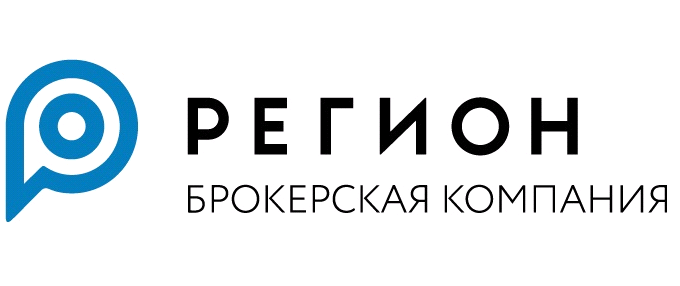 					Форма А-1Первичное оформление Анкеты                                                                                                             Внесение изменений АНКЕТА КЛИЕНТА - ЮРИДИЧЕСКОГО ЛИЦАВладелец			  Доверительный управляющий  		 СубброкерК Соглашению о брокерском обслуживании № ____________________ от «___» ____________ 20__ г.Дата заполнения Анкеты: «___» ___________20__г.       Данные, представленные в Анкете, подтверждаю:                       М.П. Сотрудник подразделения по ПОД/ФТ/ФРОМУ:							                          Форма А-2Первичное оформление Анкеты                                                                                                             Внесение изменений АНКЕТА КЛИЕНТА - ФИЗИЧЕСКОГО ЛИЦАК Соглашению о брокерском обслуживании № ____________________ от «___» ____________ 20__ г.Дата заполнения Анкеты: «___» __________________ 20____ г.Данные, представленные в Анкете, подтверждаю:Сотрудник подразделения по ПОД/ФТ/ФРОМУ:					 	                          Форма А-3Первичное оформление Анкеты                                                                                                             Внесение изменений АНКЕТА ФИЗИЧЕСКОГО ЛИЦА - ПРЕДСТАВИТЕЛЯ КЛИЕНТАК Соглашению о брокерском обслуживании № ____________________от «___» ____________ 20__ г.Дата заполнения Анкеты: «___» __________________ 20____ г.Данные, представленные в Анкете, подтверждаю:Сотрудник подразделения по ПОД/ФТ/ФРОМУ:		                         	Форма А-4Первичное оформление Анкеты                                                                                                             Внесение изменений АНКЕТА ВЫГОДОПРИОБРЕТАТЕЛЯ - ЮРИДИЧЕСКОГО ЛИЦАК Соглашению о брокерском обслуживании № ____________________от «___» ____________ 20__ г.				                          Форма А-5Первичное оформление Анкеты                                                                                                             Внесение изменений АНКЕТА ВЫГОДОПРИОБРЕТАТЕЛЯ - ФИЗИЧЕСКОГО ЛИЦАК Cоглашению о брокерском обслуживании №____________________от «___» ____________ 20__ г.Дата заполнения Анкеты: «___» _______20__г.   Данные, представленные в Анкете, подтверждаю:Сотрудник подразделения по ПОД/ФТ/ФРОМУ:Форма А-6Первичное оформление Анкеты                                                                                                             Внесение изменений АНКЕТА ФИЗИЧЕСКОГО ЛИЦА – БЕНЕФИЦИАРНОГО ВЛАДЕЛЬЦА КЛИЕНТАК Соглашению о брокерском обслуживании № ____________________от «___» ____________ 20__ г.Сотрудник подразделения по ПОД/ФТ/ФРОМУ:1. Полное фирменное наименование с указанием организационно-правовой формы1. Полное фирменное наименование с указанием организационно-правовой формы1. Полное фирменное наименование с указанием организационно-правовой формы1. Полное фирменное наименование с указанием организационно-правовой формы1. Полное фирменное наименование с указанием организационно-правовой формы1. Полное фирменное наименование с указанием организационно-правовой формы1. Полное фирменное наименование с указанием организационно-правовой формы1. Полное фирменное наименование с указанием организационно-правовой формы1. Полное фирменное наименование с указанием организационно-правовой формы1. Полное фирменное наименование с указанием организационно-правовой формы1. Полное фирменное наименование с указанием организационно-правовой формы1. Полное фирменное наименование с указанием организационно-правовой формы1. Полное фирменное наименование с указанием организационно-правовой формына русском языкена русском языкена иностранном языке (при наличии)на иностранном языке (при наличии)2. Сокращенное фирменное наименование с указанием организационно-правовой формы2. Сокращенное фирменное наименование с указанием организационно-правовой формы2. Сокращенное фирменное наименование с указанием организационно-правовой формы2. Сокращенное фирменное наименование с указанием организационно-правовой формы2. Сокращенное фирменное наименование с указанием организационно-правовой формы2. Сокращенное фирменное наименование с указанием организационно-правовой формы2. Сокращенное фирменное наименование с указанием организационно-правовой формы2. Сокращенное фирменное наименование с указанием организационно-правовой формы2. Сокращенное фирменное наименование с указанием организационно-правовой формы2. Сокращенное фирменное наименование с указанием организационно-правовой формы2. Сокращенное фирменное наименование с указанием организационно-правовой формы2. Сокращенное фирменное наименование с указанием организационно-правовой формы2. Сокращенное фирменное наименование с указанием организационно-правовой формына русском языкена русском языкена иностранном языке (при наличии)на иностранном языке (при наличии)3. Сведения о государственной регистрации3. Сведения о государственной регистрацииДля резидентов Для резидентов ОГРН:ОГРН:ОГРН:ОГРН:ОГРН:ОГРН:3. Сведения о государственной регистрации3. Сведения о государственной регистрацииДата регистрации/Дата внесения записи в ЕГРЮЛ о юридическом лице, зарегистрированном до 01.07.2002 г.Дата регистрации/Дата внесения записи в ЕГРЮЛ о юридическом лице, зарегистрированном до 01.07.2002 г.Дата регистрации/Дата внесения записи в ЕГРЮЛ о юридическом лице, зарегистрированном до 01.07.2002 г.Дата регистрации/Дата внесения записи в ЕГРЮЛ о юридическом лице, зарегистрированном до 01.07.2002 г.Дата регистрации/Дата внесения записи в ЕГРЮЛ о юридическом лице, зарегистрированном до 01.07.2002 г.Дата регистрации/Дата внесения записи в ЕГРЮЛ о юридическом лице, зарегистрированном до 01.07.2002 г.3. Сведения о государственной регистрации3. Сведения о государственной регистрацииНаименование органа, присвоившего ОГРННаименование органа, присвоившего ОГРННаименование органа, присвоившего ОГРННаименование органа, присвоившего ОГРННаименование органа, присвоившего ОГРННаименование органа, присвоившего ОГРН3. Сведения о государственной регистрации3. Сведения о государственной регистрацииМесто государственной регистрации (местонахождение)Место государственной регистрации (местонахождение)Место государственной регистрации (местонахождение)Место государственной регистрации (местонахождение)Место государственной регистрации (местонахождение)Место государственной регистрации (местонахождение)3. Сведения о государственной регистрации3. Сведения о государственной регистрацииДля нерезидентов Для нерезидентов Номер записи об аккредитации филиала, представительства иностранного юридического лица в государственном реестре аккредитованных филиалов, представительств иностранных юридических лиц:Номер записи об аккредитации филиала, представительства иностранного юридического лица в государственном реестре аккредитованных филиалов, представительств иностранных юридических лиц:Номер записи об аккредитации филиала, представительства иностранного юридического лица в государственном реестре аккредитованных филиалов, представительств иностранных юридических лиц:Номер записи об аккредитации филиала, представительства иностранного юридического лица в государственном реестре аккредитованных филиалов, представительств иностранных юридических лиц:Номер записи об аккредитации филиала, представительства иностранного юридического лица в государственном реестре аккредитованных филиалов, представительств иностранных юридических лиц:Номер записи об аккредитации филиала, представительства иностранного юридического лица в государственном реестре аккредитованных филиалов, представительств иностранных юридических лиц:3. Сведения о государственной регистрации3. Сведения о государственной регистрацииДля нерезидентов Для нерезидентов Регистрационный номер юридического лица по месту учреждения и регистрации; дата регистрацииРегистрационный номер юридического лица по месту учреждения и регистрации; дата регистрацииРегистрационный номер юридического лица по месту учреждения и регистрации; дата регистрацииРегистрационный номер юридического лица по месту учреждения и регистрации; дата регистрацииРегистрационный номер юридического лица по месту учреждения и регистрации; дата регистрацииРегистрационный номер юридического лица по месту учреждения и регистрации; дата регистрации3. Сведения о государственной регистрации3. Сведения о государственной регистрацииДля нерезидентов Для нерезидентов Регистрирующий орган:Регистрирующий орган:Регистрирующий орган:Регистрирующий орган:Регистрирующий орган:Регистрирующий орган:3. Сведения о государственной регистрации3. Сведения о государственной регистрацииДля нерезидентов Для нерезидентов Место государственной регистрации (местонахождение)Место государственной регистрации (местонахождение)Место государственной регистрации (местонахождение)Место государственной регистрации (местонахождение)Место государственной регистрации (местонахождение)Место государственной регистрации (местонахождение)4. Адрес юридического лица4. Адрес юридического лица4. Адрес юридического лица4. Адрес юридического лица4. Адрес юридического лица4. Адрес юридического лица4. Адрес юридического лица4. Адрес юридического лица4. Адрес юридического лица4. Адрес юридического лица4. Адрес юридического лица4. Адрес юридического лица4. Адрес юридического лица4.1. Адрес юридического лица в соответствии с ЕГРЮЛ (для нерезидентов указывается адрес местонахождения в иностранном государстве)4.1. Адрес юридического лица в соответствии с ЕГРЮЛ (для нерезидентов указывается адрес местонахождения в иностранном государстве)4.2. на иностранном языке (при наличии)4.2. на иностранном языке (при наличии)4.3. Почтовый адрес4.3. Почтовый адрес4.4. на иностранном языке (при наличии)4.4. на иностранном языке (при наличии)5. Реквизиты для связи5. Реквизиты для связиНомера телефонов и факсов (при наличии)Номера телефонов и факсов (при наличии)5. Реквизиты для связи5. Реквизиты для связиE-mail (не более 5)E-mail (не более 5)Доменное имя, указатель страницы сайта в сети «Интернет» (при наличии)Доменное имя, указатель страницы сайта в сети «Интернет» (при наличии)Доменное имя, указатель страницы сайта в сети «Интернет» (при наличии)6. Сведения об учете в налоговом органе6. Сведения об учете в налоговом органеИННИННКППКППКПП6. Сведения об учете в налоговом органе6. Сведения об учете в налоговом органеИностранный номер налогоплательщика (при наличии для нерезидента)Иностранный номер налогоплательщика (при наличии для нерезидента)КИО (для нерезидента)КИО (для нерезидента)КИО (для нерезидента)6. Сведения об учете в налоговом органе6. Сведения об учете в налоговом органеНалоговый резидент (страна) Налоговый резидент (страна) Налоговый резидент (страна) Налоговый резидент (страна) Налоговый резидент (страна) 7. Коды  форм  федерального  государственного  статистического наблюдения 7. Коды  форм  федерального  государственного  статистического наблюдения Код ОКПО (при наличии)Код ОКВЭДКод ОКВЭДКод ОКВЭДКод ОКАТОКод ОКАТОКод ОКАТО8. Код LEI8. Код LEI9. Банковские реквизиты9. Банковские реквизиты9. Банковские реквизиты9. Банковские реквизиты9. Банковские реквизиты9. Банковские реквизиты9. Банковские реквизиты9. Банковские реквизиты9. Банковские реквизиты9. Банковские реквизиты9. Банковские реквизиты9. Банковские реквизиты9. Банковские реквизиты9.1. Банковские реквизиты для расчетов в рублях РФ9.1. Банковские реквизиты для расчетов в рублях РФПолучательПолучательПолучательПолучатель9.1. Банковские реквизиты для расчетов в рублях РФ9.1. Банковские реквизиты для расчетов в рублях РФРасчетный счетРасчетный счетРасчетный счетРасчетный счет9.1. Банковские реквизиты для расчетов в рублях РФ9.1. Банковские реквизиты для расчетов в рублях РФНаименование банкаНаименование банкаНаименование банкаНаименование банкаГород9.1. Банковские реквизиты для расчетов в рублях РФ9.1. Банковские реквизиты для расчетов в рублях РФКорреспондентский счетКорреспондентский счетКорреспондентский счетКорреспондентский счетБИК9.1. Банковские реквизиты для расчетов в рублях РФ9.1. Банковские реквизиты для расчетов в рублях РФНазначение платежаНазначение платежаНазначение платежаНазначение платежа9.2. Банковские реквизиты для расчетов в валюте9.2. Банковские реквизиты для расчетов в валютеСчет получателяСчет получателяСчет получателяСчет получателя9.2. Банковские реквизиты для расчетов в валюте9.2. Банковские реквизиты для расчетов в валютеПолучатель платежаПолучатель платежаПолучатель платежаПолучатель платежа9.2. Банковские реквизиты для расчетов в валюте9.2. Банковские реквизиты для расчетов в валютеНаименование банка получателяНаименование банка получателяНаименование банка получателяНаименование банка получателя9.2. Банковские реквизиты для расчетов в валюте9.2. Банковские реквизиты для расчетов в валютеСвифт банка получателяСвифт банка получателяСвифт банка получателяСвифт банка получателя9.2. Банковские реквизиты для расчетов в валюте9.2. Банковские реквизиты для расчетов в валютеБанк-корреспондентБанк-корреспондентБанк-корреспондентБанк-корреспондент9.2. Банковские реквизиты для расчетов в валюте9.2. Банковские реквизиты для расчетов в валютеСвифт банка-корреспондентаСвифт банка-корреспондентаСвифт банка-корреспондентаСвифт банка-корреспондента9.2. Банковские реквизиты для расчетов в валюте9.2. Банковские реквизиты для расчетов в валютеСчет банка получателя в банке-корреспондентеСчет банка получателя в банке-корреспондентеСчет банка получателя в банке-корреспондентеСчет банка получателя в банке-корреспонденте9.3. Банковские реквизиты для клиентов, заключающих/заключивших депозитарный договор с ООО «БК РЕГИОН»9.3. Банковские реквизиты для клиентов, заключающих/заключивших депозитарный договор с ООО «БК РЕГИОН»9.3. Банковские реквизиты для клиентов, заключающих/заключивших депозитарный договор с ООО «БК РЕГИОН»9.3. Банковские реквизиты для клиентов, заключающих/заключивших депозитарный договор с ООО «БК РЕГИОН»9.3. Банковские реквизиты для клиентов, заключающих/заключивших депозитарный договор с ООО «БК РЕГИОН»9.3. Банковские реквизиты для клиентов, заключающих/заключивших депозитарный договор с ООО «БК РЕГИОН»9.3. Банковские реквизиты для клиентов, заключающих/заключивших депозитарный договор с ООО «БК РЕГИОН»9.3. Банковские реквизиты для клиентов, заключающих/заключивших депозитарный договор с ООО «БК РЕГИОН»9.3. Банковские реквизиты для клиентов, заключающих/заключивших депозитарный договор с ООО «БК РЕГИОН»9.3. Банковские реквизиты для клиентов, заключающих/заключивших депозитарный договор с ООО «БК РЕГИОН»9.3. Банковские реквизиты для клиентов, заключающих/заключивших депозитарный договор с ООО «БК РЕГИОН»9.3. Банковские реквизиты для клиентов, заключающих/заключивших депозитарный договор с ООО «БК РЕГИОН»9.3. Банковские реквизиты для клиентов, заключающих/заключивших депозитарный договор с ООО «БК РЕГИОН»9.3.1. Банковские реквизитыдля перечисления доходов и (или) выплат по ЦБ в рублях РФ9.3.1. Банковские реквизитыдля перечисления доходов и (или) выплат по ЦБ в рублях РФПолучательПолучательПолучательПолучатель9.3.1. Банковские реквизитыдля перечисления доходов и (или) выплат по ЦБ в рублях РФ9.3.1. Банковские реквизитыдля перечисления доходов и (или) выплат по ЦБ в рублях РФРасчетный счетРасчетный счетРасчетный счетРасчетный счет9.3.1. Банковские реквизитыдля перечисления доходов и (или) выплат по ЦБ в рублях РФ9.3.1. Банковские реквизитыдля перечисления доходов и (или) выплат по ЦБ в рублях РФНаименование банкаНаименование банкаНаименование банкаНаименование банкаГород9.3.1. Банковские реквизитыдля перечисления доходов и (или) выплат по ЦБ в рублях РФ9.3.1. Банковские реквизитыдля перечисления доходов и (или) выплат по ЦБ в рублях РФКорреспондентский счетКорреспондентский счетКорреспондентский счетКорреспондентский счетБИК9.3.1. Банковские реквизитыдля перечисления доходов и (или) выплат по ЦБ в рублях РФ9.3.1. Банковские реквизитыдля перечисления доходов и (или) выплат по ЦБ в рублях РФНазначение платежа, ПолучательНазначение платежа, ПолучательНазначение платежа, ПолучательНазначение платежа, Получатель9.3.2. Банковские реквизитыдля перечисления доходов и (или) выплат по ЦБ в валюте9.3.2. Банковские реквизитыдля перечисления доходов и (или) выплат по ЦБ в валютеСчет получателяСчет получателяСчет получателяСчет получателя9.3.2. Банковские реквизитыдля перечисления доходов и (или) выплат по ЦБ в валюте9.3.2. Банковские реквизитыдля перечисления доходов и (или) выплат по ЦБ в валютеПолучатель платежаПолучатель платежаПолучатель платежаПолучатель платежа9.3.2. Банковские реквизитыдля перечисления доходов и (или) выплат по ЦБ в валюте9.3.2. Банковские реквизитыдля перечисления доходов и (или) выплат по ЦБ в валютеНаименование банка получателяНаименование банка получателяНаименование банка получателяНаименование банка получателя9.3.2. Банковские реквизитыдля перечисления доходов и (или) выплат по ЦБ в валюте9.3.2. Банковские реквизитыдля перечисления доходов и (или) выплат по ЦБ в валютеСвифт банка получателяСвифт банка получателяСвифт банка получателяСвифт банка получателя9.3.2. Банковские реквизитыдля перечисления доходов и (или) выплат по ЦБ в валюте9.3.2. Банковские реквизитыдля перечисления доходов и (или) выплат по ЦБ в валютеБанк-корреспондентБанк-корреспондентБанк-корреспондентБанк-корреспондент9.3.2. Банковские реквизитыдля перечисления доходов и (или) выплат по ЦБ в валюте9.3.2. Банковские реквизитыдля перечисления доходов и (или) выплат по ЦБ в валютеСвифт банка-корреспондентаСвифт банка-корреспондентаСвифт банка-корреспондентаСвифт банка-корреспондента9.3.2. Банковские реквизитыдля перечисления доходов и (или) выплат по ЦБ в валюте9.3.2. Банковские реквизитыдля перечисления доходов и (или) выплат по ЦБ в валютеСчет банка получателя в банке-корреспондентеСчет банка получателя в банке-корреспондентеСчет банка получателя в банке-корреспондентеСчет банка получателя в банке-корреспонденте10. Сведения о лицензии на право осуществления деятельности, подлежащей лицензированию (вид, номер, дата выдачи лицензии, кем выдана, срок действия, перечень видов лицензируемой деятельности) __________________________________________________________________________________________________________________10. Сведения о лицензии на право осуществления деятельности, подлежащей лицензированию (вид, номер, дата выдачи лицензии, кем выдана, срок действия, перечень видов лицензируемой деятельности) __________________________________________________________________________________________________________________10. Сведения о лицензии на право осуществления деятельности, подлежащей лицензированию (вид, номер, дата выдачи лицензии, кем выдана, срок действия, перечень видов лицензируемой деятельности) __________________________________________________________________________________________________________________10. Сведения о лицензии на право осуществления деятельности, подлежащей лицензированию (вид, номер, дата выдачи лицензии, кем выдана, срок действия, перечень видов лицензируемой деятельности) __________________________________________________________________________________________________________________10. Сведения о лицензии на право осуществления деятельности, подлежащей лицензированию (вид, номер, дата выдачи лицензии, кем выдана, срок действия, перечень видов лицензируемой деятельности) __________________________________________________________________________________________________________________10. Сведения о лицензии на право осуществления деятельности, подлежащей лицензированию (вид, номер, дата выдачи лицензии, кем выдана, срок действия, перечень видов лицензируемой деятельности) __________________________________________________________________________________________________________________10. Сведения о лицензии на право осуществления деятельности, подлежащей лицензированию (вид, номер, дата выдачи лицензии, кем выдана, срок действия, перечень видов лицензируемой деятельности) __________________________________________________________________________________________________________________10. Сведения о лицензии на право осуществления деятельности, подлежащей лицензированию (вид, номер, дата выдачи лицензии, кем выдана, срок действия, перечень видов лицензируемой деятельности) __________________________________________________________________________________________________________________10. Сведения о лицензии на право осуществления деятельности, подлежащей лицензированию (вид, номер, дата выдачи лицензии, кем выдана, срок действия, перечень видов лицензируемой деятельности) __________________________________________________________________________________________________________________10. Сведения о лицензии на право осуществления деятельности, подлежащей лицензированию (вид, номер, дата выдачи лицензии, кем выдана, срок действия, перечень видов лицензируемой деятельности) __________________________________________________________________________________________________________________10. Сведения о лицензии на право осуществления деятельности, подлежащей лицензированию (вид, номер, дата выдачи лицензии, кем выдана, срок действия, перечень видов лицензируемой деятельности) __________________________________________________________________________________________________________________10. Сведения о лицензии на право осуществления деятельности, подлежащей лицензированию (вид, номер, дата выдачи лицензии, кем выдана, срок действия, перечень видов лицензируемой деятельности) __________________________________________________________________________________________________________________10. Сведения о лицензии на право осуществления деятельности, подлежащей лицензированию (вид, номер, дата выдачи лицензии, кем выдана, срок действия, перечень видов лицензируемой деятельности) __________________________________________________________________________________________________________________11. Является ли юридическое лицо согласно Указанию Банка России от 25.07.2014 N 3349-У клиентским брокером?                                                                                                                                                да                                 нет11. Является ли юридическое лицо согласно Указанию Банка России от 25.07.2014 N 3349-У клиентским брокером?                                                                                                                                                да                                 нет11. Является ли юридическое лицо согласно Указанию Банка России от 25.07.2014 N 3349-У клиентским брокером?                                                                                                                                                да                                 нет11. Является ли юридическое лицо согласно Указанию Банка России от 25.07.2014 N 3349-У клиентским брокером?                                                                                                                                                да                                 нет11. Является ли юридическое лицо согласно Указанию Банка России от 25.07.2014 N 3349-У клиентским брокером?                                                                                                                                                да                                 нет11. Является ли юридическое лицо согласно Указанию Банка России от 25.07.2014 N 3349-У клиентским брокером?                                                                                                                                                да                                 нет11. Является ли юридическое лицо согласно Указанию Банка России от 25.07.2014 N 3349-У клиентским брокером?                                                                                                                                                да                                 нет11. Является ли юридическое лицо согласно Указанию Банка России от 25.07.2014 N 3349-У клиентским брокером?                                                                                                                                                да                                 нет11. Является ли юридическое лицо согласно Указанию Банка России от 25.07.2014 N 3349-У клиентским брокером?                                                                                                                                                да                                 нет11. Является ли юридическое лицо согласно Указанию Банка России от 25.07.2014 N 3349-У клиентским брокером?                                                                                                                                                да                                 нет11. Является ли юридическое лицо согласно Указанию Банка России от 25.07.2014 N 3349-У клиентским брокером?                                                                                                                                                да                                 нет11. Является ли юридическое лицо согласно Указанию Банка России от 25.07.2014 N 3349-У клиентским брокером?                                                                                                                                                да                                 нет11. Является ли юридическое лицо согласно Указанию Банка России от 25.07.2014 N 3349-У клиентским брокером?                                                                                                                                                да                                 нет12. Сведения об органах юридического лица (структура и персональный состав органов управления юридического лица, за исключением сведений о персональном составе акционеров (участников) юридического лица, владеющих менее чем пятью процентами акций (долей) юридического лица).12. Сведения об органах юридического лица (структура и персональный состав органов управления юридического лица, за исключением сведений о персональном составе акционеров (участников) юридического лица, владеющих менее чем пятью процентами акций (долей) юридического лица).12. Сведения об органах юридического лица (структура и персональный состав органов управления юридического лица, за исключением сведений о персональном составе акционеров (участников) юридического лица, владеющих менее чем пятью процентами акций (долей) юридического лица).12. Сведения об органах юридического лица (структура и персональный состав органов управления юридического лица, за исключением сведений о персональном составе акционеров (участников) юридического лица, владеющих менее чем пятью процентами акций (долей) юридического лица).Структура органов управления - Общее собрание участников (акционеров) - Совет Директоров (при наличии) - Правление (при наличии) - Единоличный исполнительный орган - иное (расшифровать): ___________________________Персональный состав органов управленияСтруктура органов управления - Общее собрание участников (акционеров) - Совет Директоров (при наличии) - Правление (при наличии) - Единоличный исполнительный орган - иное (расшифровать): ___________________________Персональный состав органов управленияСтруктура органов управления - Общее собрание участников (акционеров) - Совет Директоров (при наличии) - Правление (при наличии) - Единоличный исполнительный орган - иное (расшифровать): ___________________________Персональный состав органов управленияСтруктура органов управления - Общее собрание участников (акционеров) - Совет Директоров (при наличии) - Правление (при наличии) - Единоличный исполнительный орган - иное (расшифровать): ___________________________Персональный состав органов управленияСтруктура органов управления - Общее собрание участников (акционеров) - Совет Директоров (при наличии) - Правление (при наличии) - Единоличный исполнительный орган - иное (расшифровать): ___________________________Персональный состав органов управленияСтруктура органов управления - Общее собрание участников (акционеров) - Совет Директоров (при наличии) - Правление (при наличии) - Единоличный исполнительный орган - иное (расшифровать): ___________________________Персональный состав органов управленияСтруктура органов управления - Общее собрание участников (акционеров) - Совет Директоров (при наличии) - Правление (при наличии) - Единоличный исполнительный орган - иное (расшифровать): ___________________________Персональный состав органов управленияСтруктура органов управления - Общее собрание участников (акционеров) - Совет Директоров (при наличии) - Правление (при наличии) - Единоличный исполнительный орган - иное (расшифровать): ___________________________Персональный состав органов управленияСтруктура органов управления - Общее собрание участников (акционеров) - Совет Директоров (при наличии) - Правление (при наличии) - Единоличный исполнительный орган - иное (расшифровать): ___________________________Персональный состав органов управления13. Размер зарегистрированного и оплаченного уставного (складочного) капитала или размер уставного фонда, стоимости имущества ________________________________________________________________________________________________________13. Размер зарегистрированного и оплаченного уставного (складочного) капитала или размер уставного фонда, стоимости имущества ________________________________________________________________________________________________________13. Размер зарегистрированного и оплаченного уставного (складочного) капитала или размер уставного фонда, стоимости имущества ________________________________________________________________________________________________________13. Размер зарегистрированного и оплаченного уставного (складочного) капитала или размер уставного фонда, стоимости имущества ________________________________________________________________________________________________________13. Размер зарегистрированного и оплаченного уставного (складочного) капитала или размер уставного фонда, стоимости имущества ________________________________________________________________________________________________________13. Размер зарегистрированного и оплаченного уставного (складочного) капитала или размер уставного фонда, стоимости имущества ________________________________________________________________________________________________________13. Размер зарегистрированного и оплаченного уставного (складочного) капитала или размер уставного фонда, стоимости имущества ________________________________________________________________________________________________________13. Размер зарегистрированного и оплаченного уставного (складочного) капитала или размер уставного фонда, стоимости имущества ________________________________________________________________________________________________________13. Размер зарегистрированного и оплаченного уставного (складочного) капитала или размер уставного фонда, стоимости имущества ________________________________________________________________________________________________________13. Размер зарегистрированного и оплаченного уставного (складочного) капитала или размер уставного фонда, стоимости имущества ________________________________________________________________________________________________________13. Размер зарегистрированного и оплаченного уставного (складочного) капитала или размер уставного фонда, стоимости имущества ________________________________________________________________________________________________________13. Размер зарегистрированного и оплаченного уставного (складочного) капитала или размер уставного фонда, стоимости имущества ________________________________________________________________________________________________________13. Размер зарегистрированного и оплаченного уставного (складочного) капитала или размер уставного фонда, стоимости имущества ________________________________________________________________________________________________________14. Является ли юридическое лицо согласно Федеральному закону от 21.07.2014 N 213-ФЗ «хозяйственным обществом/предприятием, имеющим стратегическое значение для оборонно-промышленного комплекса и безопасности Российской Федерации, а также обществом, находящимся под его прямым или косвенным контролем?                                                                                                                                                            да                               нетВ случае если, юридическое лицо является обществом, находящимся под прямым или косвенным контролем хозяйственного общества, укажите его полное наименование ________________________________________________________________________14. Является ли юридическое лицо согласно Федеральному закону от 21.07.2014 N 213-ФЗ «хозяйственным обществом/предприятием, имеющим стратегическое значение для оборонно-промышленного комплекса и безопасности Российской Федерации, а также обществом, находящимся под его прямым или косвенным контролем?                                                                                                                                                            да                               нетВ случае если, юридическое лицо является обществом, находящимся под прямым или косвенным контролем хозяйственного общества, укажите его полное наименование ________________________________________________________________________14. Является ли юридическое лицо согласно Федеральному закону от 21.07.2014 N 213-ФЗ «хозяйственным обществом/предприятием, имеющим стратегическое значение для оборонно-промышленного комплекса и безопасности Российской Федерации, а также обществом, находящимся под его прямым или косвенным контролем?                                                                                                                                                            да                               нетВ случае если, юридическое лицо является обществом, находящимся под прямым или косвенным контролем хозяйственного общества, укажите его полное наименование ________________________________________________________________________14. Является ли юридическое лицо согласно Федеральному закону от 21.07.2014 N 213-ФЗ «хозяйственным обществом/предприятием, имеющим стратегическое значение для оборонно-промышленного комплекса и безопасности Российской Федерации, а также обществом, находящимся под его прямым или косвенным контролем?                                                                                                                                                            да                               нетВ случае если, юридическое лицо является обществом, находящимся под прямым или косвенным контролем хозяйственного общества, укажите его полное наименование ________________________________________________________________________14. Является ли юридическое лицо согласно Федеральному закону от 21.07.2014 N 213-ФЗ «хозяйственным обществом/предприятием, имеющим стратегическое значение для оборонно-промышленного комплекса и безопасности Российской Федерации, а также обществом, находящимся под его прямым или косвенным контролем?                                                                                                                                                            да                               нетВ случае если, юридическое лицо является обществом, находящимся под прямым или косвенным контролем хозяйственного общества, укажите его полное наименование ________________________________________________________________________14. Является ли юридическое лицо согласно Федеральному закону от 21.07.2014 N 213-ФЗ «хозяйственным обществом/предприятием, имеющим стратегическое значение для оборонно-промышленного комплекса и безопасности Российской Федерации, а также обществом, находящимся под его прямым или косвенным контролем?                                                                                                                                                            да                               нетВ случае если, юридическое лицо является обществом, находящимся под прямым или косвенным контролем хозяйственного общества, укажите его полное наименование ________________________________________________________________________14. Является ли юридическое лицо согласно Федеральному закону от 21.07.2014 N 213-ФЗ «хозяйственным обществом/предприятием, имеющим стратегическое значение для оборонно-промышленного комплекса и безопасности Российской Федерации, а также обществом, находящимся под его прямым или косвенным контролем?                                                                                                                                                            да                               нетВ случае если, юридическое лицо является обществом, находящимся под прямым или косвенным контролем хозяйственного общества, укажите его полное наименование ________________________________________________________________________14. Является ли юридическое лицо согласно Федеральному закону от 21.07.2014 N 213-ФЗ «хозяйственным обществом/предприятием, имеющим стратегическое значение для оборонно-промышленного комплекса и безопасности Российской Федерации, а также обществом, находящимся под его прямым или косвенным контролем?                                                                                                                                                            да                               нетВ случае если, юридическое лицо является обществом, находящимся под прямым или косвенным контролем хозяйственного общества, укажите его полное наименование ________________________________________________________________________14. Является ли юридическое лицо согласно Федеральному закону от 21.07.2014 N 213-ФЗ «хозяйственным обществом/предприятием, имеющим стратегическое значение для оборонно-промышленного комплекса и безопасности Российской Федерации, а также обществом, находящимся под его прямым или косвенным контролем?                                                                                                                                                            да                               нетВ случае если, юридическое лицо является обществом, находящимся под прямым или косвенным контролем хозяйственного общества, укажите его полное наименование ________________________________________________________________________14. Является ли юридическое лицо согласно Федеральному закону от 21.07.2014 N 213-ФЗ «хозяйственным обществом/предприятием, имеющим стратегическое значение для оборонно-промышленного комплекса и безопасности Российской Федерации, а также обществом, находящимся под его прямым или косвенным контролем?                                                                                                                                                            да                               нетВ случае если, юридическое лицо является обществом, находящимся под прямым или косвенным контролем хозяйственного общества, укажите его полное наименование ________________________________________________________________________14. Является ли юридическое лицо согласно Федеральному закону от 21.07.2014 N 213-ФЗ «хозяйственным обществом/предприятием, имеющим стратегическое значение для оборонно-промышленного комплекса и безопасности Российской Федерации, а также обществом, находящимся под его прямым или косвенным контролем?                                                                                                                                                            да                               нетВ случае если, юридическое лицо является обществом, находящимся под прямым или косвенным контролем хозяйственного общества, укажите его полное наименование ________________________________________________________________________14. Является ли юридическое лицо согласно Федеральному закону от 21.07.2014 N 213-ФЗ «хозяйственным обществом/предприятием, имеющим стратегическое значение для оборонно-промышленного комплекса и безопасности Российской Федерации, а также обществом, находящимся под его прямым или косвенным контролем?                                                                                                                                                            да                               нетВ случае если, юридическое лицо является обществом, находящимся под прямым или косвенным контролем хозяйственного общества, укажите его полное наименование ________________________________________________________________________14. Является ли юридическое лицо согласно Федеральному закону от 21.07.2014 N 213-ФЗ «хозяйственным обществом/предприятием, имеющим стратегическое значение для оборонно-промышленного комплекса и безопасности Российской Федерации, а также обществом, находящимся под его прямым или косвенным контролем?                                                                                                                                                            да                               нетВ случае если, юридическое лицо является обществом, находящимся под прямым или косвенным контролем хозяйственного общества, укажите его полное наименование ________________________________________________________________________15. Осуществление юридическим лицом внутреннего контроля согласно требованиям Федерального закона от 07.08.2001 N 115-ФЗ                                                                                                                                       да                               нет15. Осуществление юридическим лицом внутреннего контроля согласно требованиям Федерального закона от 07.08.2001 N 115-ФЗ                                                                                                                                       да                               нет15. Осуществление юридическим лицом внутреннего контроля согласно требованиям Федерального закона от 07.08.2001 N 115-ФЗ                                                                                                                                       да                               нет15. Осуществление юридическим лицом внутреннего контроля согласно требованиям Федерального закона от 07.08.2001 N 115-ФЗ                                                                                                                                       да                               нет15. Осуществление юридическим лицом внутреннего контроля согласно требованиям Федерального закона от 07.08.2001 N 115-ФЗ                                                                                                                                       да                               нет15. Осуществление юридическим лицом внутреннего контроля согласно требованиям Федерального закона от 07.08.2001 N 115-ФЗ                                                                                                                                       да                               нет15. Осуществление юридическим лицом внутреннего контроля согласно требованиям Федерального закона от 07.08.2001 N 115-ФЗ                                                                                                                                       да                               нет15. Осуществление юридическим лицом внутреннего контроля согласно требованиям Федерального закона от 07.08.2001 N 115-ФЗ                                                                                                                                       да                               нет15. Осуществление юридическим лицом внутреннего контроля согласно требованиям Федерального закона от 07.08.2001 N 115-ФЗ                                                                                                                                       да                               нет15. Осуществление юридическим лицом внутреннего контроля согласно требованиям Федерального закона от 07.08.2001 N 115-ФЗ                                                                                                                                       да                               нет15. Осуществление юридическим лицом внутреннего контроля согласно требованиям Федерального закона от 07.08.2001 N 115-ФЗ                                                                                                                                       да                               нет15. Осуществление юридическим лицом внутреннего контроля согласно требованиям Федерального закона от 07.08.2001 N 115-ФЗ                                                                                                                                       да                               нет15. Осуществление юридическим лицом внутреннего контроля согласно требованиям Федерального закона от 07.08.2001 N 115-ФЗ                                                                                                                                       да                               нет16. Наличие счетов в банках, зарегистрированных в государствах (территориях), которые не участвуют в международном сотрудничестве в сфере противодействия легализации (отмыванию) доходов, полученных преступным путем, и финансированию терроризма                                                                                                   да                             нетВ случае положительного ответа, укажите наименование государства/территории _______________________________________16. Наличие счетов в банках, зарегистрированных в государствах (территориях), которые не участвуют в международном сотрудничестве в сфере противодействия легализации (отмыванию) доходов, полученных преступным путем, и финансированию терроризма                                                                                                   да                             нетВ случае положительного ответа, укажите наименование государства/территории _______________________________________16. Наличие счетов в банках, зарегистрированных в государствах (территориях), которые не участвуют в международном сотрудничестве в сфере противодействия легализации (отмыванию) доходов, полученных преступным путем, и финансированию терроризма                                                                                                   да                             нетВ случае положительного ответа, укажите наименование государства/территории _______________________________________16. Наличие счетов в банках, зарегистрированных в государствах (территориях), которые не участвуют в международном сотрудничестве в сфере противодействия легализации (отмыванию) доходов, полученных преступным путем, и финансированию терроризма                                                                                                   да                             нетВ случае положительного ответа, укажите наименование государства/территории _______________________________________16. Наличие счетов в банках, зарегистрированных в государствах (территориях), которые не участвуют в международном сотрудничестве в сфере противодействия легализации (отмыванию) доходов, полученных преступным путем, и финансированию терроризма                                                                                                   да                             нетВ случае положительного ответа, укажите наименование государства/территории _______________________________________16. Наличие счетов в банках, зарегистрированных в государствах (территориях), которые не участвуют в международном сотрудничестве в сфере противодействия легализации (отмыванию) доходов, полученных преступным путем, и финансированию терроризма                                                                                                   да                             нетВ случае положительного ответа, укажите наименование государства/территории _______________________________________16. Наличие счетов в банках, зарегистрированных в государствах (территориях), которые не участвуют в международном сотрудничестве в сфере противодействия легализации (отмыванию) доходов, полученных преступным путем, и финансированию терроризма                                                                                                   да                             нетВ случае положительного ответа, укажите наименование государства/территории _______________________________________16. Наличие счетов в банках, зарегистрированных в государствах (территориях), которые не участвуют в международном сотрудничестве в сфере противодействия легализации (отмыванию) доходов, полученных преступным путем, и финансированию терроризма                                                                                                   да                             нетВ случае положительного ответа, укажите наименование государства/территории _______________________________________16. Наличие счетов в банках, зарегистрированных в государствах (территориях), которые не участвуют в международном сотрудничестве в сфере противодействия легализации (отмыванию) доходов, полученных преступным путем, и финансированию терроризма                                                                                                   да                             нетВ случае положительного ответа, укажите наименование государства/территории _______________________________________16. Наличие счетов в банках, зарегистрированных в государствах (территориях), которые не участвуют в международном сотрудничестве в сфере противодействия легализации (отмыванию) доходов, полученных преступным путем, и финансированию терроризма                                                                                                   да                             нетВ случае положительного ответа, укажите наименование государства/территории _______________________________________16. Наличие счетов в банках, зарегистрированных в государствах (территориях), которые не участвуют в международном сотрудничестве в сфере противодействия легализации (отмыванию) доходов, полученных преступным путем, и финансированию терроризма                                                                                                   да                             нетВ случае положительного ответа, укажите наименование государства/территории _______________________________________16. Наличие счетов в банках, зарегистрированных в государствах (территориях), которые не участвуют в международном сотрудничестве в сфере противодействия легализации (отмыванию) доходов, полученных преступным путем, и финансированию терроризма                                                                                                   да                             нетВ случае положительного ответа, укажите наименование государства/территории _______________________________________16. Наличие счетов в банках, зарегистрированных в государствах (территориях), которые не участвуют в международном сотрудничестве в сфере противодействия легализации (отмыванию) доходов, полученных преступным путем, и финансированию терроризма                                                                                                   да                             нетВ случае положительного ответа, укажите наименование государства/территории _______________________________________17. Цели установления и предполагаемый характер деловых отношений с ООО «БК РЕГИОН», сведения о целях финансово-хозяйственной деятельности (сведения о планируемых операциях) __________________________________________________17. Цели установления и предполагаемый характер деловых отношений с ООО «БК РЕГИОН», сведения о целях финансово-хозяйственной деятельности (сведения о планируемых операциях) __________________________________________________17. Цели установления и предполагаемый характер деловых отношений с ООО «БК РЕГИОН», сведения о целях финансово-хозяйственной деятельности (сведения о планируемых операциях) __________________________________________________17. Цели установления и предполагаемый характер деловых отношений с ООО «БК РЕГИОН», сведения о целях финансово-хозяйственной деятельности (сведения о планируемых операциях) __________________________________________________17. Цели установления и предполагаемый характер деловых отношений с ООО «БК РЕГИОН», сведения о целях финансово-хозяйственной деятельности (сведения о планируемых операциях) __________________________________________________17. Цели установления и предполагаемый характер деловых отношений с ООО «БК РЕГИОН», сведения о целях финансово-хозяйственной деятельности (сведения о планируемых операциях) __________________________________________________17. Цели установления и предполагаемый характер деловых отношений с ООО «БК РЕГИОН», сведения о целях финансово-хозяйственной деятельности (сведения о планируемых операциях) __________________________________________________17. Цели установления и предполагаемый характер деловых отношений с ООО «БК РЕГИОН», сведения о целях финансово-хозяйственной деятельности (сведения о планируемых операциях) __________________________________________________17. Цели установления и предполагаемый характер деловых отношений с ООО «БК РЕГИОН», сведения о целях финансово-хозяйственной деятельности (сведения о планируемых операциях) __________________________________________________17. Цели установления и предполагаемый характер деловых отношений с ООО «БК РЕГИОН», сведения о целях финансово-хозяйственной деятельности (сведения о планируемых операциях) __________________________________________________17. Цели установления и предполагаемый характер деловых отношений с ООО «БК РЕГИОН», сведения о целях финансово-хозяйственной деятельности (сведения о планируемых операциях) __________________________________________________17. Цели установления и предполагаемый характер деловых отношений с ООО «БК РЕГИОН», сведения о целях финансово-хозяйственной деятельности (сведения о планируемых операциях) __________________________________________________17. Цели установления и предполагаемый характер деловых отношений с ООО «БК РЕГИОН», сведения о целях финансово-хозяйственной деятельности (сведения о планируемых операциях) __________________________________________________Рынки - биржевой рынок; - внебиржевой рынок;Виды сделок - купля-продажа облигаций; - купля-продажа акций; - сделки РЕПО; - ПФИ; - сделки с валютой; - иное______________Виды сделок - купля-продажа облигаций; - купля-продажа акций; - сделки РЕПО; - ПФИ; - сделки с валютой; - иное______________Виды сделок - купля-продажа облигаций; - купля-продажа акций; - сделки РЕПО; - ПФИ; - сделки с валютой; - иное______________Ожидаемый объем операций в квартал, сумма в рублях - менее 1 млн. руб.; - от 1 до 10 млн. руб.; - от 10 до 100 млн. руб.; - свыше 100 млн. руб.;Ожидаемый объем операций в квартал, сумма в рублях - менее 1 млн. руб.; - от 1 до 10 млн. руб.; - от 10 до 100 млн. руб.; - свыше 100 млн. руб.;Ожидаемый объем операций в квартал, сумма в рублях - менее 1 млн. руб.; - от 1 до 10 млн. руб.; - от 10 до 100 млн. руб.; - свыше 100 млн. руб.;Ожидаемый объем операций в квартал, сумма в рублях - менее 1 млн. руб.; - от 1 до 10 млн. руб.; - от 10 до 100 млн. руб.; - свыше 100 млн. руб.;Ожидаемый объем операций в квартал, сумма в рублях - менее 1 млн. руб.; - от 1 до 10 млн. руб.; - от 10 до 100 млн. руб.; - свыше 100 млн. руб.;Ожидаемый объем операций в квартал, сумма в рублях - менее 1 млн. руб.; - от 1 до 10 млн. руб.; - от 10 до 100 млн. руб.; - свыше 100 млн. руб.;Ожидаемый объем операций в квартал, сумма в рублях - менее 1 млн. руб.; - от 1 до 10 млн. руб.; - от 10 до 100 млн. руб.; - свыше 100 млн. руб.;Ожидаемый объем операций в квартал, сумма в рублях - менее 1 млн. руб.; - от 1 до 10 млн. руб.; - от 10 до 100 млн. руб.; - свыше 100 млн. руб.;Ожидаемый объем операций в квартал, сумма в рублях - менее 1 млн. руб.; - от 1 до 10 млн. руб.; - от 10 до 100 млн. руб.; - свыше 100 млн. руб.; - депозитарное обслуживание - депозитарное обслуживание - депозитарное обслуживание - депозитарное обслуживание - депозитарное обслуживание - депозитарное обслуживание - депозитарное обслуживание - депозитарное обслуживание - депозитарное обслуживание - депозитарное обслуживание - депозитарное обслуживание - депозитарное обслуживание - депозитарное обслуживание18. Банковский идентификационный код – для кредитных организаций-резидентов ___________________________________18. Банковский идентификационный код – для кредитных организаций-резидентов ___________________________________18. Банковский идентификационный код – для кредитных организаций-резидентов ___________________________________18. Банковский идентификационный код – для кредитных организаций-резидентов ___________________________________18. Банковский идентификационный код – для кредитных организаций-резидентов ___________________________________18. Банковский идентификационный код – для кредитных организаций-резидентов ___________________________________18. Банковский идентификационный код – для кредитных организаций-резидентов ___________________________________18. Банковский идентификационный код – для кредитных организаций-резидентов ___________________________________18. Банковский идентификационный код – для кредитных организаций-резидентов ___________________________________18. Банковский идентификационный код – для кредитных организаций-резидентов ___________________________________18. Банковский идентификационный код – для кредитных организаций-резидентов ___________________________________18. Банковский идентификационный код – для кредитных организаций-резидентов ___________________________________18. Банковский идентификационный код – для кредитных организаций-резидентов ___________________________________19. Сведения об источниках происхождения денежных средств и (или) иного имущества Клиента  - собственные средства; - заемные (привлеченные) средства; - иное: ________________________________________________________________________________________________________19. Сведения об источниках происхождения денежных средств и (или) иного имущества Клиента  - собственные средства; - заемные (привлеченные) средства; - иное: ________________________________________________________________________________________________________19. Сведения об источниках происхождения денежных средств и (или) иного имущества Клиента  - собственные средства; - заемные (привлеченные) средства; - иное: ________________________________________________________________________________________________________19. Сведения об источниках происхождения денежных средств и (или) иного имущества Клиента  - собственные средства; - заемные (привлеченные) средства; - иное: ________________________________________________________________________________________________________19. Сведения об источниках происхождения денежных средств и (или) иного имущества Клиента  - собственные средства; - заемные (привлеченные) средства; - иное: ________________________________________________________________________________________________________19. Сведения об источниках происхождения денежных средств и (или) иного имущества Клиента  - собственные средства; - заемные (привлеченные) средства; - иное: ________________________________________________________________________________________________________19. Сведения об источниках происхождения денежных средств и (или) иного имущества Клиента  - собственные средства; - заемные (привлеченные) средства; - иное: ________________________________________________________________________________________________________19. Сведения об источниках происхождения денежных средств и (или) иного имущества Клиента  - собственные средства; - заемные (привлеченные) средства; - иное: ________________________________________________________________________________________________________19. Сведения об источниках происхождения денежных средств и (или) иного имущества Клиента  - собственные средства; - заемные (привлеченные) средства; - иное: ________________________________________________________________________________________________________19. Сведения об источниках происхождения денежных средств и (или) иного имущества Клиента  - собственные средства; - заемные (привлеченные) средства; - иное: ________________________________________________________________________________________________________19. Сведения об источниках происхождения денежных средств и (или) иного имущества Клиента  - собственные средства; - заемные (привлеченные) средства; - иное: ________________________________________________________________________________________________________19. Сведения об источниках происхождения денежных средств и (или) иного имущества Клиента  - собственные средства; - заемные (привлеченные) средства; - иное: ________________________________________________________________________________________________________19. Сведения об источниках происхождения денежных средств и (или) иного имущества Клиента  - собственные средства; - заемные (привлеченные) средства; - иное: ________________________________________________________________________________________________________Подписывая настоящую Анкету, Клиент подтверждает получение им от физических лиц, входящих в органы управления юридического лица и иных физических лиц, сведения о которых указаны в настоящей Анкете, всех требуемых в соответствии с действующим законодательством Российской Федерации, в том числе в соответствии с требованиями Федерального закона «О персональных данных» N 152-ФЗ от 27.07.2006 г.  согласий, необходимых в целях передачи и обработки их персональных данных ООО "БК РЕГИОН” 123112, Москва, 1-й Красногвардейский проезд, дом 22 строение 1, этаж 21, помещение А21, комната 43, в порядке и на условиях, предусмотренных Регламентом брокерского обслуживания ООО «БК РЕГИОН» и/или Регламентом депозитарного обслуживания ООО «БК РЕГИОН»           Любая получаемая от Клиента информация рассматривается ООО "БК РЕГИОН" как непредназначенная для публичного доступа, и в связи с этим ООО «БК РЕГИОН» будет прилагать все разумные и необходимые усилия для предотвращения незаконного распространения данной информации третьим лицам.             Настоящим Клиент соглашается и подтверждает, что предоставленная в настоящей Анкете (или иным образом по запросу ООО «БК РЕГИОН») информация является достоверной и полной и, в этой связи, соглашается нести всю ответственность и риски, связанные с оказанием и результатами услуг вследствие предоставления неполной, неточной, недостоверной информации или недействительных документов.              Клиент обязуется своевременно уведомлять ООО «БК РЕГИОН» о любых изменениях в такой информации.Подписывая настоящую Анкету, Клиент подтверждает получение им от физических лиц, входящих в органы управления юридического лица и иных физических лиц, сведения о которых указаны в настоящей Анкете, всех требуемых в соответствии с действующим законодательством Российской Федерации, в том числе в соответствии с требованиями Федерального закона «О персональных данных» N 152-ФЗ от 27.07.2006 г.  согласий, необходимых в целях передачи и обработки их персональных данных ООО "БК РЕГИОН” 123112, Москва, 1-й Красногвардейский проезд, дом 22 строение 1, этаж 21, помещение А21, комната 43, в порядке и на условиях, предусмотренных Регламентом брокерского обслуживания ООО «БК РЕГИОН» и/или Регламентом депозитарного обслуживания ООО «БК РЕГИОН»           Любая получаемая от Клиента информация рассматривается ООО "БК РЕГИОН" как непредназначенная для публичного доступа, и в связи с этим ООО «БК РЕГИОН» будет прилагать все разумные и необходимые усилия для предотвращения незаконного распространения данной информации третьим лицам.             Настоящим Клиент соглашается и подтверждает, что предоставленная в настоящей Анкете (или иным образом по запросу ООО «БК РЕГИОН») информация является достоверной и полной и, в этой связи, соглашается нести всю ответственность и риски, связанные с оказанием и результатами услуг вследствие предоставления неполной, неточной, недостоверной информации или недействительных документов.              Клиент обязуется своевременно уведомлять ООО «БК РЕГИОН» о любых изменениях в такой информации.Подписывая настоящую Анкету, Клиент подтверждает получение им от физических лиц, входящих в органы управления юридического лица и иных физических лиц, сведения о которых указаны в настоящей Анкете, всех требуемых в соответствии с действующим законодательством Российской Федерации, в том числе в соответствии с требованиями Федерального закона «О персональных данных» N 152-ФЗ от 27.07.2006 г.  согласий, необходимых в целях передачи и обработки их персональных данных ООО "БК РЕГИОН” 123112, Москва, 1-й Красногвардейский проезд, дом 22 строение 1, этаж 21, помещение А21, комната 43, в порядке и на условиях, предусмотренных Регламентом брокерского обслуживания ООО «БК РЕГИОН» и/или Регламентом депозитарного обслуживания ООО «БК РЕГИОН»           Любая получаемая от Клиента информация рассматривается ООО "БК РЕГИОН" как непредназначенная для публичного доступа, и в связи с этим ООО «БК РЕГИОН» будет прилагать все разумные и необходимые усилия для предотвращения незаконного распространения данной информации третьим лицам.             Настоящим Клиент соглашается и подтверждает, что предоставленная в настоящей Анкете (или иным образом по запросу ООО «БК РЕГИОН») информация является достоверной и полной и, в этой связи, соглашается нести всю ответственность и риски, связанные с оказанием и результатами услуг вследствие предоставления неполной, неточной, недостоверной информации или недействительных документов.              Клиент обязуется своевременно уведомлять ООО «БК РЕГИОН» о любых изменениях в такой информации.Подписывая настоящую Анкету, Клиент подтверждает получение им от физических лиц, входящих в органы управления юридического лица и иных физических лиц, сведения о которых указаны в настоящей Анкете, всех требуемых в соответствии с действующим законодательством Российской Федерации, в том числе в соответствии с требованиями Федерального закона «О персональных данных» N 152-ФЗ от 27.07.2006 г.  согласий, необходимых в целях передачи и обработки их персональных данных ООО "БК РЕГИОН” 123112, Москва, 1-й Красногвардейский проезд, дом 22 строение 1, этаж 21, помещение А21, комната 43, в порядке и на условиях, предусмотренных Регламентом брокерского обслуживания ООО «БК РЕГИОН» и/или Регламентом депозитарного обслуживания ООО «БК РЕГИОН»           Любая получаемая от Клиента информация рассматривается ООО "БК РЕГИОН" как непредназначенная для публичного доступа, и в связи с этим ООО «БК РЕГИОН» будет прилагать все разумные и необходимые усилия для предотвращения незаконного распространения данной информации третьим лицам.             Настоящим Клиент соглашается и подтверждает, что предоставленная в настоящей Анкете (или иным образом по запросу ООО «БК РЕГИОН») информация является достоверной и полной и, в этой связи, соглашается нести всю ответственность и риски, связанные с оказанием и результатами услуг вследствие предоставления неполной, неточной, недостоверной информации или недействительных документов.              Клиент обязуется своевременно уведомлять ООО «БК РЕГИОН» о любых изменениях в такой информации.Подписывая настоящую Анкету, Клиент подтверждает получение им от физических лиц, входящих в органы управления юридического лица и иных физических лиц, сведения о которых указаны в настоящей Анкете, всех требуемых в соответствии с действующим законодательством Российской Федерации, в том числе в соответствии с требованиями Федерального закона «О персональных данных» N 152-ФЗ от 27.07.2006 г.  согласий, необходимых в целях передачи и обработки их персональных данных ООО "БК РЕГИОН” 123112, Москва, 1-й Красногвардейский проезд, дом 22 строение 1, этаж 21, помещение А21, комната 43, в порядке и на условиях, предусмотренных Регламентом брокерского обслуживания ООО «БК РЕГИОН» и/или Регламентом депозитарного обслуживания ООО «БК РЕГИОН»           Любая получаемая от Клиента информация рассматривается ООО "БК РЕГИОН" как непредназначенная для публичного доступа, и в связи с этим ООО «БК РЕГИОН» будет прилагать все разумные и необходимые усилия для предотвращения незаконного распространения данной информации третьим лицам.             Настоящим Клиент соглашается и подтверждает, что предоставленная в настоящей Анкете (или иным образом по запросу ООО «БК РЕГИОН») информация является достоверной и полной и, в этой связи, соглашается нести всю ответственность и риски, связанные с оказанием и результатами услуг вследствие предоставления неполной, неточной, недостоверной информации или недействительных документов.              Клиент обязуется своевременно уведомлять ООО «БК РЕГИОН» о любых изменениях в такой информации.Подписывая настоящую Анкету, Клиент подтверждает получение им от физических лиц, входящих в органы управления юридического лица и иных физических лиц, сведения о которых указаны в настоящей Анкете, всех требуемых в соответствии с действующим законодательством Российской Федерации, в том числе в соответствии с требованиями Федерального закона «О персональных данных» N 152-ФЗ от 27.07.2006 г.  согласий, необходимых в целях передачи и обработки их персональных данных ООО "БК РЕГИОН” 123112, Москва, 1-й Красногвардейский проезд, дом 22 строение 1, этаж 21, помещение А21, комната 43, в порядке и на условиях, предусмотренных Регламентом брокерского обслуживания ООО «БК РЕГИОН» и/или Регламентом депозитарного обслуживания ООО «БК РЕГИОН»           Любая получаемая от Клиента информация рассматривается ООО "БК РЕГИОН" как непредназначенная для публичного доступа, и в связи с этим ООО «БК РЕГИОН» будет прилагать все разумные и необходимые усилия для предотвращения незаконного распространения данной информации третьим лицам.             Настоящим Клиент соглашается и подтверждает, что предоставленная в настоящей Анкете (или иным образом по запросу ООО «БК РЕГИОН») информация является достоверной и полной и, в этой связи, соглашается нести всю ответственность и риски, связанные с оказанием и результатами услуг вследствие предоставления неполной, неточной, недостоверной информации или недействительных документов.              Клиент обязуется своевременно уведомлять ООО «БК РЕГИОН» о любых изменениях в такой информации.Подписывая настоящую Анкету, Клиент подтверждает получение им от физических лиц, входящих в органы управления юридического лица и иных физических лиц, сведения о которых указаны в настоящей Анкете, всех требуемых в соответствии с действующим законодательством Российской Федерации, в том числе в соответствии с требованиями Федерального закона «О персональных данных» N 152-ФЗ от 27.07.2006 г.  согласий, необходимых в целях передачи и обработки их персональных данных ООО "БК РЕГИОН” 123112, Москва, 1-й Красногвардейский проезд, дом 22 строение 1, этаж 21, помещение А21, комната 43, в порядке и на условиях, предусмотренных Регламентом брокерского обслуживания ООО «БК РЕГИОН» и/или Регламентом депозитарного обслуживания ООО «БК РЕГИОН»           Любая получаемая от Клиента информация рассматривается ООО "БК РЕГИОН" как непредназначенная для публичного доступа, и в связи с этим ООО «БК РЕГИОН» будет прилагать все разумные и необходимые усилия для предотвращения незаконного распространения данной информации третьим лицам.             Настоящим Клиент соглашается и подтверждает, что предоставленная в настоящей Анкете (или иным образом по запросу ООО «БК РЕГИОН») информация является достоверной и полной и, в этой связи, соглашается нести всю ответственность и риски, связанные с оказанием и результатами услуг вследствие предоставления неполной, неточной, недостоверной информации или недействительных документов.              Клиент обязуется своевременно уведомлять ООО «БК РЕГИОН» о любых изменениях в такой информации.Подписывая настоящую Анкету, Клиент подтверждает получение им от физических лиц, входящих в органы управления юридического лица и иных физических лиц, сведения о которых указаны в настоящей Анкете, всех требуемых в соответствии с действующим законодательством Российской Федерации, в том числе в соответствии с требованиями Федерального закона «О персональных данных» N 152-ФЗ от 27.07.2006 г.  согласий, необходимых в целях передачи и обработки их персональных данных ООО "БК РЕГИОН” 123112, Москва, 1-й Красногвардейский проезд, дом 22 строение 1, этаж 21, помещение А21, комната 43, в порядке и на условиях, предусмотренных Регламентом брокерского обслуживания ООО «БК РЕГИОН» и/или Регламентом депозитарного обслуживания ООО «БК РЕГИОН»           Любая получаемая от Клиента информация рассматривается ООО "БК РЕГИОН" как непредназначенная для публичного доступа, и в связи с этим ООО «БК РЕГИОН» будет прилагать все разумные и необходимые усилия для предотвращения незаконного распространения данной информации третьим лицам.             Настоящим Клиент соглашается и подтверждает, что предоставленная в настоящей Анкете (или иным образом по запросу ООО «БК РЕГИОН») информация является достоверной и полной и, в этой связи, соглашается нести всю ответственность и риски, связанные с оказанием и результатами услуг вследствие предоставления неполной, неточной, недостоверной информации или недействительных документов.              Клиент обязуется своевременно уведомлять ООО «БК РЕГИОН» о любых изменениях в такой информации.Подписывая настоящую Анкету, Клиент подтверждает получение им от физических лиц, входящих в органы управления юридического лица и иных физических лиц, сведения о которых указаны в настоящей Анкете, всех требуемых в соответствии с действующим законодательством Российской Федерации, в том числе в соответствии с требованиями Федерального закона «О персональных данных» N 152-ФЗ от 27.07.2006 г.  согласий, необходимых в целях передачи и обработки их персональных данных ООО "БК РЕГИОН” 123112, Москва, 1-й Красногвардейский проезд, дом 22 строение 1, этаж 21, помещение А21, комната 43, в порядке и на условиях, предусмотренных Регламентом брокерского обслуживания ООО «БК РЕГИОН» и/или Регламентом депозитарного обслуживания ООО «БК РЕГИОН»           Любая получаемая от Клиента информация рассматривается ООО "БК РЕГИОН" как непредназначенная для публичного доступа, и в связи с этим ООО «БК РЕГИОН» будет прилагать все разумные и необходимые усилия для предотвращения незаконного распространения данной информации третьим лицам.             Настоящим Клиент соглашается и подтверждает, что предоставленная в настоящей Анкете (или иным образом по запросу ООО «БК РЕГИОН») информация является достоверной и полной и, в этой связи, соглашается нести всю ответственность и риски, связанные с оказанием и результатами услуг вследствие предоставления неполной, неточной, недостоверной информации или недействительных документов.              Клиент обязуется своевременно уведомлять ООО «БК РЕГИОН» о любых изменениях в такой информации.Подписывая настоящую Анкету, Клиент подтверждает получение им от физических лиц, входящих в органы управления юридического лица и иных физических лиц, сведения о которых указаны в настоящей Анкете, всех требуемых в соответствии с действующим законодательством Российской Федерации, в том числе в соответствии с требованиями Федерального закона «О персональных данных» N 152-ФЗ от 27.07.2006 г.  согласий, необходимых в целях передачи и обработки их персональных данных ООО "БК РЕГИОН” 123112, Москва, 1-й Красногвардейский проезд, дом 22 строение 1, этаж 21, помещение А21, комната 43, в порядке и на условиях, предусмотренных Регламентом брокерского обслуживания ООО «БК РЕГИОН» и/или Регламентом депозитарного обслуживания ООО «БК РЕГИОН»           Любая получаемая от Клиента информация рассматривается ООО "БК РЕГИОН" как непредназначенная для публичного доступа, и в связи с этим ООО «БК РЕГИОН» будет прилагать все разумные и необходимые усилия для предотвращения незаконного распространения данной информации третьим лицам.             Настоящим Клиент соглашается и подтверждает, что предоставленная в настоящей Анкете (или иным образом по запросу ООО «БК РЕГИОН») информация является достоверной и полной и, в этой связи, соглашается нести всю ответственность и риски, связанные с оказанием и результатами услуг вследствие предоставления неполной, неточной, недостоверной информации или недействительных документов.              Клиент обязуется своевременно уведомлять ООО «БК РЕГИОН» о любых изменениях в такой информации.Подписывая настоящую Анкету, Клиент подтверждает получение им от физических лиц, входящих в органы управления юридического лица и иных физических лиц, сведения о которых указаны в настоящей Анкете, всех требуемых в соответствии с действующим законодательством Российской Федерации, в том числе в соответствии с требованиями Федерального закона «О персональных данных» N 152-ФЗ от 27.07.2006 г.  согласий, необходимых в целях передачи и обработки их персональных данных ООО "БК РЕГИОН” 123112, Москва, 1-й Красногвардейский проезд, дом 22 строение 1, этаж 21, помещение А21, комната 43, в порядке и на условиях, предусмотренных Регламентом брокерского обслуживания ООО «БК РЕГИОН» и/или Регламентом депозитарного обслуживания ООО «БК РЕГИОН»           Любая получаемая от Клиента информация рассматривается ООО "БК РЕГИОН" как непредназначенная для публичного доступа, и в связи с этим ООО «БК РЕГИОН» будет прилагать все разумные и необходимые усилия для предотвращения незаконного распространения данной информации третьим лицам.             Настоящим Клиент соглашается и подтверждает, что предоставленная в настоящей Анкете (или иным образом по запросу ООО «БК РЕГИОН») информация является достоверной и полной и, в этой связи, соглашается нести всю ответственность и риски, связанные с оказанием и результатами услуг вследствие предоставления неполной, неточной, недостоверной информации или недействительных документов.              Клиент обязуется своевременно уведомлять ООО «БК РЕГИОН» о любых изменениях в такой информации.Подписывая настоящую Анкету, Клиент подтверждает получение им от физических лиц, входящих в органы управления юридического лица и иных физических лиц, сведения о которых указаны в настоящей Анкете, всех требуемых в соответствии с действующим законодательством Российской Федерации, в том числе в соответствии с требованиями Федерального закона «О персональных данных» N 152-ФЗ от 27.07.2006 г.  согласий, необходимых в целях передачи и обработки их персональных данных ООО "БК РЕГИОН” 123112, Москва, 1-й Красногвардейский проезд, дом 22 строение 1, этаж 21, помещение А21, комната 43, в порядке и на условиях, предусмотренных Регламентом брокерского обслуживания ООО «БК РЕГИОН» и/или Регламентом депозитарного обслуживания ООО «БК РЕГИОН»           Любая получаемая от Клиента информация рассматривается ООО "БК РЕГИОН" как непредназначенная для публичного доступа, и в связи с этим ООО «БК РЕГИОН» будет прилагать все разумные и необходимые усилия для предотвращения незаконного распространения данной информации третьим лицам.             Настоящим Клиент соглашается и подтверждает, что предоставленная в настоящей Анкете (или иным образом по запросу ООО «БК РЕГИОН») информация является достоверной и полной и, в этой связи, соглашается нести всю ответственность и риски, связанные с оказанием и результатами услуг вследствие предоставления неполной, неточной, недостоверной информации или недействительных документов.              Клиент обязуется своевременно уведомлять ООО «БК РЕГИОН» о любых изменениях в такой информации.Подписывая настоящую Анкету, Клиент подтверждает получение им от физических лиц, входящих в органы управления юридического лица и иных физических лиц, сведения о которых указаны в настоящей Анкете, всех требуемых в соответствии с действующим законодательством Российской Федерации, в том числе в соответствии с требованиями Федерального закона «О персональных данных» N 152-ФЗ от 27.07.2006 г.  согласий, необходимых в целях передачи и обработки их персональных данных ООО "БК РЕГИОН” 123112, Москва, 1-й Красногвардейский проезд, дом 22 строение 1, этаж 21, помещение А21, комната 43, в порядке и на условиях, предусмотренных Регламентом брокерского обслуживания ООО «БК РЕГИОН» и/или Регламентом депозитарного обслуживания ООО «БК РЕГИОН»           Любая получаемая от Клиента информация рассматривается ООО "БК РЕГИОН" как непредназначенная для публичного доступа, и в связи с этим ООО «БК РЕГИОН» будет прилагать все разумные и необходимые усилия для предотвращения незаконного распространения данной информации третьим лицам.             Настоящим Клиент соглашается и подтверждает, что предоставленная в настоящей Анкете (или иным образом по запросу ООО «БК РЕГИОН») информация является достоверной и полной и, в этой связи, соглашается нести всю ответственность и риски, связанные с оказанием и результатами услуг вследствие предоставления неполной, неточной, недостоверной информации или недействительных документов.              Клиент обязуется своевременно уведомлять ООО «БК РЕГИОН» о любых изменениях в такой информации.ДолжностьУполномоченного лица Клиента    ПОДПИСЬ/                              /ФИОНа основанииУказанное ниже заполняется сотрудниками ООО «БК РЕГИОН»Указанное ниже заполняется сотрудниками ООО «БК РЕГИОН»Указанное ниже заполняется сотрудниками ООО «БК РЕГИОН»Указанное ниже заполняется сотрудниками ООО «БК РЕГИОН»Указанное ниже заполняется сотрудниками ООО «БК РЕГИОН»Указанное ниже заполняется сотрудниками ООО «БК РЕГИОН»Указанное ниже заполняется сотрудниками ООО «БК РЕГИОН»Указанное ниже заполняется сотрудниками ООО «БК РЕГИОН»Указанное ниже заполняется сотрудниками ООО «БК РЕГИОН»Указанное ниже заполняется сотрудниками ООО «БК РЕГИОН»Указанное ниже заполняется сотрудниками ООО «БК РЕГИОН»Указанное ниже заполняется сотрудниками ООО «БК РЕГИОН»Анкета принята Данные, указанные в Анкете провереныДанные, указанные в Анкете провереныПодпись_____________/_______________/Анкета принята Подпись_____________/_______________/1. Фамилия Имя Отчество (при наличии последнего)1. Фамилия Имя Отчество (при наличии последнего)1. Фамилия Имя Отчество (при наличии последнего)2. Дата рождения3. Место рождения3. Место рождения3. Место рождения3. Место рождения3. Место рождения3. Место рождения3. Место рождения3. Место рождения3. Место рождения4. Гражданство4.1. Гражданство иных государств4.1. Гражданство иных государств4.1. Гражданство иных государств4.1. Гражданство иных государств4.1. Гражданство иных государств4.1. Гражданство иных государств4.1. Гражданство иных государств4.1. Гражданство иных государств4.1. Гражданство иных государств5. Сведения об учете в налоговом органе5. Сведения об учете в налоговом органе5. Сведения об учете в налоговом органе5. Сведения об учете в налоговом органе5. Сведения об учете в налоговом органе5. Сведения об учете в налоговом органе5. Сведения об учете в налоговом органе5. Сведения об учете в налоговом органе5. Сведения об учете в налоговом органе5. Сведения об учете в налоговом органе5. Сведения об учете в налоговом органе5. Сведения об учете в налоговом органе5. Сведения об учете в налоговом органе5. Сведения об учете в налоговом органе5. Сведения об учете в налоговом органе5. Сведения об учете в налоговом органе5. Сведения об учете в налоговом органеНалоговый резидент (страна)Налоговый резидент (страна)Налоговый резидент (страна)ИНН (при наличии)Иностранный номер налогоплательщика (при наличии)Иностранный номер налогоплательщика (при наличии)Иностранный номер налогоплательщика (при наличии)Иностранный номер налогоплательщика (при наличии)Иностранный номер налогоплательщика (при наличии)Иностранный номер налогоплательщика (при наличии)Иностранный номер налогоплательщика (при наличии)Иностранный номер налогоплательщика (при наличии)6. Сведения о том, является ли физическое лицо валютным резидентом/нерезидентом в соответствии с пунктами 6 и 7 статьи 1 Федерального закона от 10.12.2003 N 173-ФЗ                         резидент         нерезидент             6. Сведения о том, является ли физическое лицо валютным резидентом/нерезидентом в соответствии с пунктами 6 и 7 статьи 1 Федерального закона от 10.12.2003 N 173-ФЗ                         резидент         нерезидент             6. Сведения о том, является ли физическое лицо валютным резидентом/нерезидентом в соответствии с пунктами 6 и 7 статьи 1 Федерального закона от 10.12.2003 N 173-ФЗ                         резидент         нерезидент             6. Сведения о том, является ли физическое лицо валютным резидентом/нерезидентом в соответствии с пунктами 6 и 7 статьи 1 Федерального закона от 10.12.2003 N 173-ФЗ                         резидент         нерезидент             6. Сведения о том, является ли физическое лицо валютным резидентом/нерезидентом в соответствии с пунктами 6 и 7 статьи 1 Федерального закона от 10.12.2003 N 173-ФЗ                         резидент         нерезидент             6. Сведения о том, является ли физическое лицо валютным резидентом/нерезидентом в соответствии с пунктами 6 и 7 статьи 1 Федерального закона от 10.12.2003 N 173-ФЗ                         резидент         нерезидент             6. Сведения о том, является ли физическое лицо валютным резидентом/нерезидентом в соответствии с пунктами 6 и 7 статьи 1 Федерального закона от 10.12.2003 N 173-ФЗ                         резидент         нерезидент             6. Сведения о том, является ли физическое лицо валютным резидентом/нерезидентом в соответствии с пунктами 6 и 7 статьи 1 Федерального закона от 10.12.2003 N 173-ФЗ                         резидент         нерезидент             6. Сведения о том, является ли физическое лицо валютным резидентом/нерезидентом в соответствии с пунктами 6 и 7 статьи 1 Федерального закона от 10.12.2003 N 173-ФЗ                         резидент         нерезидент             6. Сведения о том, является ли физическое лицо валютным резидентом/нерезидентом в соответствии с пунктами 6 и 7 статьи 1 Федерального закона от 10.12.2003 N 173-ФЗ                         резидент         нерезидент             6. Сведения о том, является ли физическое лицо валютным резидентом/нерезидентом в соответствии с пунктами 6 и 7 статьи 1 Федерального закона от 10.12.2003 N 173-ФЗ                         резидент         нерезидент             6. Сведения о том, является ли физическое лицо валютным резидентом/нерезидентом в соответствии с пунктами 6 и 7 статьи 1 Федерального закона от 10.12.2003 N 173-ФЗ                         резидент         нерезидент             6. Сведения о том, является ли физическое лицо валютным резидентом/нерезидентом в соответствии с пунктами 6 и 7 статьи 1 Федерального закона от 10.12.2003 N 173-ФЗ                         резидент         нерезидент             6. Сведения о том, является ли физическое лицо валютным резидентом/нерезидентом в соответствии с пунктами 6 и 7 статьи 1 Федерального закона от 10.12.2003 N 173-ФЗ                         резидент         нерезидент             6. Сведения о том, является ли физическое лицо валютным резидентом/нерезидентом в соответствии с пунктами 6 и 7 статьи 1 Федерального закона от 10.12.2003 N 173-ФЗ                         резидент         нерезидент             6. Сведения о том, является ли физическое лицо валютным резидентом/нерезидентом в соответствии с пунктами 6 и 7 статьи 1 Федерального закона от 10.12.2003 N 173-ФЗ                         резидент         нерезидент             6. Сведения о том, является ли физическое лицо валютным резидентом/нерезидентом в соответствии с пунктами 6 и 7 статьи 1 Федерального закона от 10.12.2003 N 173-ФЗ                         резидент         нерезидент             7. Данные о документе, удостоверяющем личность7. Данные о документе, удостоверяющем личность7. Данные о документе, удостоверяющем личность7. Данные о документе, удостоверяющем личность7. Данные о документе, удостоверяющем личность7. Данные о документе, удостоверяющем личность7. Данные о документе, удостоверяющем личность7. Данные о документе, удостоверяющем личность7. Данные о документе, удостоверяющем личность7. Данные о документе, удостоверяющем личность7. Данные о документе, удостоверяющем личность7. Данные о документе, удостоверяющем личность7. Данные о документе, удостоверяющем личность7. Данные о документе, удостоверяющем личность7. Данные о документе, удостоверяющем личность7. Данные о документе, удостоверяющем личность7. Данные о документе, удостоверяющем личностьВид документаСерия (при наличии)Серия (при наличии)Серия (при наличии)НомерНомерКод подразделения (при наличии)Код подразделения (при наличии)Код подразделения (при наличии)Код подразделения (при наличии)Код подразделения (при наличии)Дата выдачиОрган, выдавший документОрган, выдавший документОрган, выдавший документОрган, выдавший документОрган, выдавший документ8. Данные миграционной карты (номер карты, дата начала срока пребывания и дата окончания срока пребывания в РФ)9. Данные документа, подтверждающие право иностранного гражданина или лица без гражданства на пребывание (проживание) в РФ: серия (если имеется) и номер документа, дата начала срока действия права пребывания (проживания), дата окончания срока действия права пребывания (проживания), в случае если наличие указанных данных предусмотрено законодательством РФ9. Данные документа, подтверждающие право иностранного гражданина или лица без гражданства на пребывание (проживание) в РФ: серия (если имеется) и номер документа, дата начала срока действия права пребывания (проживания), дата окончания срока действия права пребывания (проживания), в случае если наличие указанных данных предусмотрено законодательством РФ9. Данные документа, подтверждающие право иностранного гражданина или лица без гражданства на пребывание (проживание) в РФ: серия (если имеется) и номер документа, дата начала срока действия права пребывания (проживания), дата окончания срока действия права пребывания (проживания), в случае если наличие указанных данных предусмотрено законодательством РФ9. Данные документа, подтверждающие право иностранного гражданина или лица без гражданства на пребывание (проживание) в РФ: серия (если имеется) и номер документа, дата начала срока действия права пребывания (проживания), дата окончания срока действия права пребывания (проживания), в случае если наличие указанных данных предусмотрено законодательством РФ9. Данные документа, подтверждающие право иностранного гражданина или лица без гражданства на пребывание (проживание) в РФ: серия (если имеется) и номер документа, дата начала срока действия права пребывания (проживания), дата окончания срока действия права пребывания (проживания), в случае если наличие указанных данных предусмотрено законодательством РФ9. Данные документа, подтверждающие право иностранного гражданина или лица без гражданства на пребывание (проживание) в РФ: серия (если имеется) и номер документа, дата начала срока действия права пребывания (проживания), дата окончания срока действия права пребывания (проживания), в случае если наличие указанных данных предусмотрено законодательством РФ9. Данные документа, подтверждающие право иностранного гражданина или лица без гражданства на пребывание (проживание) в РФ: серия (если имеется) и номер документа, дата начала срока действия права пребывания (проживания), дата окончания срока действия права пребывания (проживания), в случае если наличие указанных данных предусмотрено законодательством РФ9. Данные документа, подтверждающие право иностранного гражданина или лица без гражданства на пребывание (проживание) в РФ: серия (если имеется) и номер документа, дата начала срока действия права пребывания (проживания), дата окончания срока действия права пребывания (проживания), в случае если наличие указанных данных предусмотрено законодательством РФ9. Данные документа, подтверждающие право иностранного гражданина или лица без гражданства на пребывание (проживание) в РФ: серия (если имеется) и номер документа, дата начала срока действия права пребывания (проживания), дата окончания срока действия права пребывания (проживания), в случае если наличие указанных данных предусмотрено законодательством РФ10. Страховой номер индивидуального лицевого счета застрахованного лица в системе обязательного пенсионного страхования (при наличии)10. Страховой номер индивидуального лицевого счета застрахованного лица в системе обязательного пенсионного страхования (при наличии)10. Страховой номер индивидуального лицевого счета застрахованного лица в системе обязательного пенсионного страхования (при наличии)10. Страховой номер индивидуального лицевого счета застрахованного лица в системе обязательного пенсионного страхования (при наличии)10. Страховой номер индивидуального лицевого счета застрахованного лица в системе обязательного пенсионного страхования (при наличии)10. Страховой номер индивидуального лицевого счета застрахованного лица в системе обязательного пенсионного страхования (при наличии)10. Страховой номер индивидуального лицевого счета застрахованного лица в системе обязательного пенсионного страхования (при наличии)10. Страховой номер индивидуального лицевого счета застрахованного лица в системе обязательного пенсионного страхования (при наличии)10. Страховой номер индивидуального лицевого счета застрахованного лица в системе обязательного пенсионного страхования (при наличии)10. Страховой номер индивидуального лицевого счета застрахованного лица в системе обязательного пенсионного страхования (при наличии)10. Страховой номер индивидуального лицевого счета застрахованного лица в системе обязательного пенсионного страхования (при наличии)10. Страховой номер индивидуального лицевого счета застрахованного лица в системе обязательного пенсионного страхования (при наличии)11. Адрес физического лица11. Адрес физического лица11. Адрес физического лица11. Адрес физического лица11. Адрес физического лица11. Адрес физического лица11. Адрес физического лица11. Адрес физического лица11. Адрес физического лица11. Адрес физического лица11. Адрес физического лица11. Адрес физического лица11. Адрес физического лица11. Адрес физического лица11. Адрес физического лица11. Адрес физического лица11. Адрес физического лица11.1. Адрес места жительства (регистрации)11.1. Адрес места жительства (регистрации)11.1. Адрес места жительства (регистрации)11.1. Адрес места жительства (регистрации)11.1. Адрес места жительства (регистрации)11.1. Адрес места жительства (регистрации)11.1. Адрес места жительства (регистрации)11.1. Адрес места жительства (регистрации)11.1. Адрес места жительства (регистрации)11.1. Адрес места жительства (регистрации)11.1. Адрес места жительства (регистрации)11.1. Адрес места жительства (регистрации)11.1. Адрес места жительства (регистрации)11.1. Адрес места жительства (регистрации)11.1. Адрес места жительства (регистрации)11.1. Адрес места жительства (регистрации)11.1. Адрес места жительства (регистрации)11.1.1.  на русском языке(индекс, страна, населенный пункт, улица, дом, корп., кв.)11.1.1.  на русском языке(индекс, страна, населенный пункт, улица, дом, корп., кв.)11.1.2 на иностранном языке (при наличии):11.1.2 на иностранном языке (при наличии):11.2. Почтовый адрес (адрес места пребывания)11.2. Почтовый адрес (адрес места пребывания)11.2. Почтовый адрес (адрес места пребывания)11.2. Почтовый адрес (адрес места пребывания)11.2. Почтовый адрес (адрес места пребывания)11.2. Почтовый адрес (адрес места пребывания)11.2. Почтовый адрес (адрес места пребывания)11.2. Почтовый адрес (адрес места пребывания)11.2. Почтовый адрес (адрес места пребывания)11.2. Почтовый адрес (адрес места пребывания)11.2. Почтовый адрес (адрес места пребывания)11.2. Почтовый адрес (адрес места пребывания)11.2. Почтовый адрес (адрес места пребывания)11.2. Почтовый адрес (адрес места пребывания)11.2. Почтовый адрес (адрес места пребывания)11.2. Почтовый адрес (адрес места пребывания)11.2. Почтовый адрес (адрес места пребывания)11.2.1. на русском языке(индекс, страна, населенный пункт, улица, дом, корп., кв.) 11.2.1. на русском языке(индекс, страна, населенный пункт, улица, дом, корп., кв.) 11.2.2. на иностранном языке (при наличии):11.2.2. на иностранном языке (при наличии):  12. Реквизиты для связи  12. Реквизиты для связи  12. Реквизиты для связи  12. Реквизиты для связи  12. Реквизиты для связи  12. Реквизиты для связи  12. Реквизиты для связи  12. Реквизиты для связи  12. Реквизиты для связи  12. Реквизиты для связи  12. Реквизиты для связи  12. Реквизиты для связи  12. Реквизиты для связи  12. Реквизиты для связи  12. Реквизиты для связи  12. Реквизиты для связи  12. Реквизиты для связиНомера телефонов и факсов (при наличии)Номера телефонов и факсов (при наличии)E-mail (не более 5 адресов)E-mail (не более 5 адресов)E-mail (не более 5 адресов)E-mail (не более 5 адресов)E-mail (не более 5 адресов)Иная контактная информация (при наличии):Иная контактная информация (при наличии):Иная контактная информация (при наличии):Иная контактная информация (при наличии):Иная контактная информация (при наличии):Иная контактная информация (при наличии):Иная контактная информация (при наличии):Иная контактная информация (при наличии):Иная контактная информация (при наличии):Иная контактная информация (при наличии):Иная контактная информация (при наличии):Иная контактная информация (при наличии):Иная контактная информация (при наличии):Иная контактная информация (при наличии):Иная контактная информация (при наличии):Иная контактная информация (при наличии):Иная контактная информация (при наличии):13. Банковские реквизиты13. Банковские реквизиты13. Банковские реквизиты13. Банковские реквизиты13. Банковские реквизиты13. Банковские реквизиты13. Банковские реквизиты13. Банковские реквизиты13. Банковские реквизиты13. Банковские реквизиты13. Банковские реквизиты13. Банковские реквизиты13. Банковские реквизиты13. Банковские реквизиты13. Банковские реквизиты13. Банковские реквизиты13. Банковские реквизиты13.1. Банковские реквизиты для расчетов в рублях РФ13.1. Банковские реквизиты для расчетов в рублях РФ13.1. Банковские реквизиты для расчетов в рублях РФ13.1. Банковские реквизиты для расчетов в рублях РФ13.1. Банковские реквизиты для расчетов в рублях РФ13.1. Банковские реквизиты для расчетов в рублях РФ13.1. Банковские реквизиты для расчетов в рублях РФ13.1. Банковские реквизиты для расчетов в рублях РФ13.1. Банковские реквизиты для расчетов в рублях РФ13.1. Банковские реквизиты для расчетов в рублях РФ13.1. Банковские реквизиты для расчетов в рублях РФ13.1. Банковские реквизиты для расчетов в рублях РФ13.1. Банковские реквизиты для расчетов в рублях РФ13.1. Банковские реквизиты для расчетов в рублях РФ13.1. Банковские реквизиты для расчетов в рублях РФ13.1. Банковские реквизиты для расчетов в рублях РФ13.1. Банковские реквизиты для расчетов в рублях РФПолучательПолучательРасчетный счетРасчетный счетНаименование банкаНаименование банкаГородГородГородГородКорреспондентский счет банкаКорреспондентский счет банкаБИК банкаБИК банкаБИК банкаБИК банкаНазначение платежаНазначение платежа13.2. Банковские реквизиты для расчетов в иностранной валюте13.2. Банковские реквизиты для расчетов в иностранной валюте13.2. Банковские реквизиты для расчетов в иностранной валюте13.2. Банковские реквизиты для расчетов в иностранной валюте13.2. Банковские реквизиты для расчетов в иностранной валюте13.2. Банковские реквизиты для расчетов в иностранной валюте13.2. Банковские реквизиты для расчетов в иностранной валюте13.2. Банковские реквизиты для расчетов в иностранной валюте13.2. Банковские реквизиты для расчетов в иностранной валюте13.2. Банковские реквизиты для расчетов в иностранной валюте13.2. Банковские реквизиты для расчетов в иностранной валюте13.2. Банковские реквизиты для расчетов в иностранной валюте13.2. Банковские реквизиты для расчетов в иностранной валюте13.2. Банковские реквизиты для расчетов в иностранной валюте13.2. Банковские реквизиты для расчетов в иностранной валюте13.2. Банковские реквизиты для расчетов в иностранной валюте13.2. Банковские реквизиты для расчетов в иностранной валютеСчет получателяСчет получателяПолучатель платежаПолучатель платежаНаименование банка получателяНаименование банка получателяСвифт банка получателяСвифт банка получателяБанк-корреспондентБанк-корреспондентСвифт банка-корреспондентаСвифт банка-корреспондентаСчет банка получателя в банке-корреспондентеСчет банка получателя в банке-корреспонденте13.3. Банковские реквизиты для перечисления доходов и (или) выплат по ЦБ для клиентов, заключающих/заключивших депозитарный договор с ООО «БК РЕГИОН»13.3. Банковские реквизиты для перечисления доходов и (или) выплат по ЦБ для клиентов, заключающих/заключивших депозитарный договор с ООО «БК РЕГИОН»13.3. Банковские реквизиты для перечисления доходов и (или) выплат по ЦБ для клиентов, заключающих/заключивших депозитарный договор с ООО «БК РЕГИОН»13.3. Банковские реквизиты для перечисления доходов и (или) выплат по ЦБ для клиентов, заключающих/заключивших депозитарный договор с ООО «БК РЕГИОН»13.3. Банковские реквизиты для перечисления доходов и (или) выплат по ЦБ для клиентов, заключающих/заключивших депозитарный договор с ООО «БК РЕГИОН»13.3. Банковские реквизиты для перечисления доходов и (или) выплат по ЦБ для клиентов, заключающих/заключивших депозитарный договор с ООО «БК РЕГИОН»13.3. Банковские реквизиты для перечисления доходов и (или) выплат по ЦБ для клиентов, заключающих/заключивших депозитарный договор с ООО «БК РЕГИОН»13.3. Банковские реквизиты для перечисления доходов и (или) выплат по ЦБ для клиентов, заключающих/заключивших депозитарный договор с ООО «БК РЕГИОН»13.3. Банковские реквизиты для перечисления доходов и (или) выплат по ЦБ для клиентов, заключающих/заключивших депозитарный договор с ООО «БК РЕГИОН»13.3. Банковские реквизиты для перечисления доходов и (или) выплат по ЦБ для клиентов, заключающих/заключивших депозитарный договор с ООО «БК РЕГИОН»13.3. Банковские реквизиты для перечисления доходов и (или) выплат по ЦБ для клиентов, заключающих/заключивших депозитарный договор с ООО «БК РЕГИОН»13.3. Банковские реквизиты для перечисления доходов и (или) выплат по ЦБ для клиентов, заключающих/заключивших депозитарный договор с ООО «БК РЕГИОН»13.3. Банковские реквизиты для перечисления доходов и (или) выплат по ЦБ для клиентов, заключающих/заключивших депозитарный договор с ООО «БК РЕГИОН»13.3. Банковские реквизиты для перечисления доходов и (или) выплат по ЦБ для клиентов, заключающих/заключивших депозитарный договор с ООО «БК РЕГИОН»13.3. Банковские реквизиты для перечисления доходов и (или) выплат по ЦБ для клиентов, заключающих/заключивших депозитарный договор с ООО «БК РЕГИОН»13.3. Банковские реквизиты для перечисления доходов и (или) выплат по ЦБ для клиентов, заключающих/заключивших депозитарный договор с ООО «БК РЕГИОН»13.3. Банковские реквизиты для перечисления доходов и (или) выплат по ЦБ для клиентов, заключающих/заключивших депозитарный договор с ООО «БК РЕГИОН»13.3.1. Банковские реквизиты для перечисления доходов и (или) выплат по ЦБ в рублях13.3.1. Банковские реквизиты для перечисления доходов и (или) выплат по ЦБ в рублях13.3.1. Банковские реквизиты для перечисления доходов и (или) выплат по ЦБ в рублях13.3.1. Банковские реквизиты для перечисления доходов и (или) выплат по ЦБ в рублях13.3.1. Банковские реквизиты для перечисления доходов и (или) выплат по ЦБ в рублях13.3.1. Банковские реквизиты для перечисления доходов и (или) выплат по ЦБ в рублях13.3.1. Банковские реквизиты для перечисления доходов и (или) выплат по ЦБ в рублях13.3.1. Банковские реквизиты для перечисления доходов и (или) выплат по ЦБ в рублях13.3.1. Банковские реквизиты для перечисления доходов и (или) выплат по ЦБ в рублях13.3.1. Банковские реквизиты для перечисления доходов и (или) выплат по ЦБ в рублях13.3.1. Банковские реквизиты для перечисления доходов и (или) выплат по ЦБ в рублях13.3.1. Банковские реквизиты для перечисления доходов и (или) выплат по ЦБ в рублях13.3.1. Банковские реквизиты для перечисления доходов и (или) выплат по ЦБ в рублях13.3.1. Банковские реквизиты для перечисления доходов и (или) выплат по ЦБ в рублях13.3.1. Банковские реквизиты для перечисления доходов и (или) выплат по ЦБ в рублях13.3.1. Банковские реквизиты для перечисления доходов и (или) выплат по ЦБ в рублях13.3.1. Банковские реквизиты для перечисления доходов и (или) выплат по ЦБ в рубляхПолучательПолучательРасчетный счетРасчетный счетНаименование банкаНаименование банкаГородГородГородГородКорреспондентский счет банкаКорреспондентский счет банкаБИК банкаБИК банкаБИК банкаБИК банкаНазначение платежаНазначение платежа13.3.2. Банковские реквизиты для перечисления доходов и (или) выплат по ЦБ в иностранной валюте13.3.2. Банковские реквизиты для перечисления доходов и (или) выплат по ЦБ в иностранной валюте13.3.2. Банковские реквизиты для перечисления доходов и (или) выплат по ЦБ в иностранной валюте13.3.2. Банковские реквизиты для перечисления доходов и (или) выплат по ЦБ в иностранной валюте13.3.2. Банковские реквизиты для перечисления доходов и (или) выплат по ЦБ в иностранной валюте13.3.2. Банковские реквизиты для перечисления доходов и (или) выплат по ЦБ в иностранной валюте13.3.2. Банковские реквизиты для перечисления доходов и (или) выплат по ЦБ в иностранной валюте13.3.2. Банковские реквизиты для перечисления доходов и (или) выплат по ЦБ в иностранной валюте13.3.2. Банковские реквизиты для перечисления доходов и (или) выплат по ЦБ в иностранной валюте13.3.2. Банковские реквизиты для перечисления доходов и (или) выплат по ЦБ в иностранной валюте13.3.2. Банковские реквизиты для перечисления доходов и (или) выплат по ЦБ в иностранной валюте13.3.2. Банковские реквизиты для перечисления доходов и (или) выплат по ЦБ в иностранной валюте13.3.2. Банковские реквизиты для перечисления доходов и (или) выплат по ЦБ в иностранной валюте13.3.2. Банковские реквизиты для перечисления доходов и (или) выплат по ЦБ в иностранной валюте13.3.2. Банковские реквизиты для перечисления доходов и (или) выплат по ЦБ в иностранной валюте13.3.2. Банковские реквизиты для перечисления доходов и (или) выплат по ЦБ в иностранной валюте13.3.2. Банковские реквизиты для перечисления доходов и (или) выплат по ЦБ в иностранной валютеСчет получателяСчет получателяПолучатель платежаПолучатель платежаНаименование банка получателяНаименование банка получателяСвифт банка получателяСвифт банка получателяБанк-корреспондентБанк-корреспондентСвифт банка-корреспондентаСвифт банка-корреспондентаСчет банка получателя в банке-корреспондентеСчет банка получателя в банке-корреспонденте14. Сведения о том, является ли физическое лицо1) иностранным публичным должностным лицом;2) должностным лицом публичной международной организации;3) должностным лицом, замещающим (занимающим) государственную должность Российской Федерации, должность члена Совета директоров Центрального банка Российской Федерации, должность федеральной государственной службы, назначение на которую и освобождение от которой осуществляются Президентом Российской Федерации или Правительством Российской Федерации, должность в Центральном банке Российской Федерации, государственной корпорации или иной организации, созданной Российской Федерацией на основании федерального закона, включенную в соответствующий перечень должностей, определяемый Президентом Российской Федерации  4) супругом, близким родственником (родственником по прямой восходящей и нисходящей линии (родители, дети, дедушки, бабушки, внуки), полнородным и неполнородным (имеющим общих отца или мать) братом, сестрой, усыновителем, усыновленным) одного из лиц, указанных в пунктах 1-3 настоящего раздела Анкеты                                                                                                                                           да, являюсь         нет, не являюсьВ случае положительного ответа укажите:Должность (для лиц, указанных в п.1-3 настоящего раздела Анкеты) __________________________________________________________________      Степень родства, ФИО, должность лица (для лиц, указанных в п.4 настоящего раздела Анкеты) _________________________________________         _________________________________________________________________________________________________________________________________Наименование и адрес работодателя лица, указанного в пунктах 1-3 настоящего раздела Анкеты   ________________________________________ _________________________________________________________________________________________________________________________________14. Сведения о том, является ли физическое лицо1) иностранным публичным должностным лицом;2) должностным лицом публичной международной организации;3) должностным лицом, замещающим (занимающим) государственную должность Российской Федерации, должность члена Совета директоров Центрального банка Российской Федерации, должность федеральной государственной службы, назначение на которую и освобождение от которой осуществляются Президентом Российской Федерации или Правительством Российской Федерации, должность в Центральном банке Российской Федерации, государственной корпорации или иной организации, созданной Российской Федерацией на основании федерального закона, включенную в соответствующий перечень должностей, определяемый Президентом Российской Федерации  4) супругом, близким родственником (родственником по прямой восходящей и нисходящей линии (родители, дети, дедушки, бабушки, внуки), полнородным и неполнородным (имеющим общих отца или мать) братом, сестрой, усыновителем, усыновленным) одного из лиц, указанных в пунктах 1-3 настоящего раздела Анкеты                                                                                                                                           да, являюсь         нет, не являюсьВ случае положительного ответа укажите:Должность (для лиц, указанных в п.1-3 настоящего раздела Анкеты) __________________________________________________________________      Степень родства, ФИО, должность лица (для лиц, указанных в п.4 настоящего раздела Анкеты) _________________________________________         _________________________________________________________________________________________________________________________________Наименование и адрес работодателя лица, указанного в пунктах 1-3 настоящего раздела Анкеты   ________________________________________ _________________________________________________________________________________________________________________________________14. Сведения о том, является ли физическое лицо1) иностранным публичным должностным лицом;2) должностным лицом публичной международной организации;3) должностным лицом, замещающим (занимающим) государственную должность Российской Федерации, должность члена Совета директоров Центрального банка Российской Федерации, должность федеральной государственной службы, назначение на которую и освобождение от которой осуществляются Президентом Российской Федерации или Правительством Российской Федерации, должность в Центральном банке Российской Федерации, государственной корпорации или иной организации, созданной Российской Федерацией на основании федерального закона, включенную в соответствующий перечень должностей, определяемый Президентом Российской Федерации  4) супругом, близким родственником (родственником по прямой восходящей и нисходящей линии (родители, дети, дедушки, бабушки, внуки), полнородным и неполнородным (имеющим общих отца или мать) братом, сестрой, усыновителем, усыновленным) одного из лиц, указанных в пунктах 1-3 настоящего раздела Анкеты                                                                                                                                           да, являюсь         нет, не являюсьВ случае положительного ответа укажите:Должность (для лиц, указанных в п.1-3 настоящего раздела Анкеты) __________________________________________________________________      Степень родства, ФИО, должность лица (для лиц, указанных в п.4 настоящего раздела Анкеты) _________________________________________         _________________________________________________________________________________________________________________________________Наименование и адрес работодателя лица, указанного в пунктах 1-3 настоящего раздела Анкеты   ________________________________________ _________________________________________________________________________________________________________________________________15. Цели установления и предполагаемый характер деловых отношений с ООО «БК РЕГИОН», сведения о целях финансово-хозяйственной деятельности (сведения о планируемых операциях) _____________________________________________________15. Цели установления и предполагаемый характер деловых отношений с ООО «БК РЕГИОН», сведения о целях финансово-хозяйственной деятельности (сведения о планируемых операциях) _____________________________________________________15. Цели установления и предполагаемый характер деловых отношений с ООО «БК РЕГИОН», сведения о целях финансово-хозяйственной деятельности (сведения о планируемых операциях) _____________________________________________________Рынки - биржевой рынок; - внебиржевой рынок;Виды сделок - купля-продажа облигаций; - купля-продажа акций; - сделки РЕПО; - ПФИ; - сделки с валютой; - иное _____________________________Ожидаемый объем операций в квартал, сумма в рублях - менее 1 млн. руб.; - от 1 до 10 млн. руб.; - от 10 до 100 млн. руб.; - свыше 100 млн. руб.; - депозитарное обслуживание - депозитарное обслуживание - депозитарное обслуживание16. Сведения о финансовом положении: - положительное; - отрицательное.16. Сведения о финансовом положении: - положительное; - отрицательное.16. Сведения о финансовом положении: - положительное; - отрицательное.17. Сведения об источниках происхождения денежных средств и (или) иного имущества Клиента:  - заработная плата; - доход от осуществления предпринимательской деятельности и (или) от участия в уставном (складочном) капитале коммерческой организации; - доход от операций с ценными бумагами и (или) иностранными финансовыми инструментами, неквалифицированными в соответствии с законодательством Российской Федерации в качестве ценных бумаг; - доход от операций с производными финансовыми инструментами; - доход от операций с иностранной валютой на организованных торгах и (или) на внебиржевом рынке (Forex); - получение наследства; - получение активов по договору дарения; - заем, кредит; - иное: _____________________________________________________________.17. Сведения об источниках происхождения денежных средств и (или) иного имущества Клиента:  - заработная плата; - доход от осуществления предпринимательской деятельности и (или) от участия в уставном (складочном) капитале коммерческой организации; - доход от операций с ценными бумагами и (или) иностранными финансовыми инструментами, неквалифицированными в соответствии с законодательством Российской Федерации в качестве ценных бумаг; - доход от операций с производными финансовыми инструментами; - доход от операций с иностранной валютой на организованных торгах и (или) на внебиржевом рынке (Forex); - получение наследства; - получение активов по договору дарения; - заем, кредит; - иное: _____________________________________________________________.17. Сведения об источниках происхождения денежных средств и (или) иного имущества Клиента:  - заработная плата; - доход от осуществления предпринимательской деятельности и (или) от участия в уставном (складочном) капитале коммерческой организации; - доход от операций с ценными бумагами и (или) иностранными финансовыми инструментами, неквалифицированными в соответствии с законодательством Российской Федерации в качестве ценных бумаг; - доход от операций с производными финансовыми инструментами; - доход от операций с иностранной валютой на организованных торгах и (или) на внебиржевом рынке (Forex); - получение наследства; - получение активов по договору дарения; - заем, кредит; - иное: _____________________________________________________________.                 Подписывая настоящую Анкету, Клиент в соответствии с требованиями Федерального закона «О персональных данных» N 152-ФЗ от 27.07.2006г. выражает и подтверждает свое согласие на обработку ООО "БК РЕГИОН", 123112, Москва, 1-й Красногвардейский проезд, дом 22 строение 1, этаж 21, помещение А21, комната 43 персональных данных Клиента в порядке и на условиях, предусмотренных Регламентом брокерского обслуживания ООО «БК РЕГИОН» и/или Регламентом депозитарного обслуживания ООО «БК РЕГИОН».Любая получаемая от Клиента информация рассматривается ООО "БК РЕГИОН" как непредназначенная для публичного доступа, и в связи с этим ООО «БК РЕГИОН» будет прилагать все разумные и необходимые усилия для предотвращения незаконного распространения данной информации третьим лицам.Настоящим Клиент соглашается и подтверждает, что предоставленная в настоящей Анкете (или иным образом по запросу ООО «БК РЕГИОН») информация является достоверной и полной и, в этой связи, соглашается нести всю ответственность и риски, связанные с оказанием и результатами услуг вследствие предоставления неполной, неточной, недостоверной информации или недействительных документов. Клиент обязуется своевременно уведомлять ООО «БК РЕГИОН» о любых изменениях в такой информации.                 Подписывая настоящую Анкету, Клиент в соответствии с требованиями Федерального закона «О персональных данных» N 152-ФЗ от 27.07.2006г. выражает и подтверждает свое согласие на обработку ООО "БК РЕГИОН", 123112, Москва, 1-й Красногвардейский проезд, дом 22 строение 1, этаж 21, помещение А21, комната 43 персональных данных Клиента в порядке и на условиях, предусмотренных Регламентом брокерского обслуживания ООО «БК РЕГИОН» и/или Регламентом депозитарного обслуживания ООО «БК РЕГИОН».Любая получаемая от Клиента информация рассматривается ООО "БК РЕГИОН" как непредназначенная для публичного доступа, и в связи с этим ООО «БК РЕГИОН» будет прилагать все разумные и необходимые усилия для предотвращения незаконного распространения данной информации третьим лицам.Настоящим Клиент соглашается и подтверждает, что предоставленная в настоящей Анкете (или иным образом по запросу ООО «БК РЕГИОН») информация является достоверной и полной и, в этой связи, соглашается нести всю ответственность и риски, связанные с оказанием и результатами услуг вследствие предоставления неполной, неточной, недостоверной информации или недействительных документов. Клиент обязуется своевременно уведомлять ООО «БК РЕГИОН» о любых изменениях в такой информации.                 Подписывая настоящую Анкету, Клиент в соответствии с требованиями Федерального закона «О персональных данных» N 152-ФЗ от 27.07.2006г. выражает и подтверждает свое согласие на обработку ООО "БК РЕГИОН", 123112, Москва, 1-й Красногвардейский проезд, дом 22 строение 1, этаж 21, помещение А21, комната 43 персональных данных Клиента в порядке и на условиях, предусмотренных Регламентом брокерского обслуживания ООО «БК РЕГИОН» и/или Регламентом депозитарного обслуживания ООО «БК РЕГИОН».Любая получаемая от Клиента информация рассматривается ООО "БК РЕГИОН" как непредназначенная для публичного доступа, и в связи с этим ООО «БК РЕГИОН» будет прилагать все разумные и необходимые усилия для предотвращения незаконного распространения данной информации третьим лицам.Настоящим Клиент соглашается и подтверждает, что предоставленная в настоящей Анкете (или иным образом по запросу ООО «БК РЕГИОН») информация является достоверной и полной и, в этой связи, соглашается нести всю ответственность и риски, связанные с оказанием и результатами услуг вследствие предоставления неполной, неточной, недостоверной информации или недействительных документов. Клиент обязуется своевременно уведомлять ООО «БК РЕГИОН» о любых изменениях в такой информации.Клиент    ПОДПИСЬ/                              /ФИОУказанное ниже заполняется сотрудниками ООО «БК РЕГИОН»Указанное ниже заполняется сотрудниками ООО «БК РЕГИОН»Указанное ниже заполняется сотрудниками ООО «БК РЕГИОН»Указанное ниже заполняется сотрудниками ООО «БК РЕГИОН»Указанное ниже заполняется сотрудниками ООО «БК РЕГИОН»Указанное ниже заполняется сотрудниками ООО «БК РЕГИОН»Указанное ниже заполняется сотрудниками ООО «БК РЕГИОН»Указанное ниже заполняется сотрудниками ООО «БК РЕГИОН»Указанное ниже заполняется сотрудниками ООО «БК РЕГИОН»Указанное ниже заполняется сотрудниками ООО «БК РЕГИОН»Указанное ниже заполняется сотрудниками ООО «БК РЕГИОН»Указанное ниже заполняется сотрудниками ООО «БК РЕГИОН»Анкета принята Данные, указанные в Анкете провереныДанные, указанные в Анкете провереныПодпись_____________/_______________/Анкета принята Подпись_____________/_______________/Клиент (Наименование юридического лица /ФИО)Клиент (Наименование юридического лица /ФИО)Клиент (Наименование юридического лица /ФИО)1. Фамилия Имя Отчество(при наличии последнего)Представителя Клиента1. Фамилия Имя Отчество(при наличии последнего)Представителя Клиента1. Фамилия Имя Отчество(при наличии последнего)Представителя Клиента2. Сведения, подтверждающие наличие у лица полномочий представителя Клиента2. Сведения, подтверждающие наличие у лица полномочий представителя Клиента2. Сведения, подтверждающие наличие у лица полномочий представителя Клиента2. Сведения, подтверждающие наличие у лица полномочий представителя Клиента2. Сведения, подтверждающие наличие у лица полномочий представителя Клиента2. Сведения, подтверждающие наличие у лица полномочий представителя Клиента2. Сведения, подтверждающие наличие у лица полномочий представителя Клиента2. Сведения, подтверждающие наличие у лица полномочий представителя Клиента2. Сведения, подтверждающие наличие у лица полномочий представителя Клиента2. Сведения, подтверждающие наличие у лица полномочий представителя Клиента2. Сведения, подтверждающие наличие у лица полномочий представителя Клиента2. Сведения, подтверждающие наличие у лица полномочий представителя КлиентаЗанимаемая должностьЗанимаемая должностьЗанимаемая должностьДействует на основанииДействует на основанииДействует на основанииУстава / Доверенности(нужное подчеркнуть) Устава / Доверенности(нужное подчеркнуть) Устава / Доверенности(нужное подчеркнуть) Устава / Доверенности(нужное подчеркнуть) Устава / Доверенности(нужное подчеркнуть) Данные Доверенности№№Дата выдачиДействительна до / Срок полномочий по Уставу доДействительна до / Срок полномочий по Уставу доДействительна до / Срок полномочий по Уставу доДействительна до / Срок полномочий по Уставу до3. Дата рождения4. Место рождения4. Место рождения4. Место рождения4. Место рождения5. Гражданство 5.1. Гражданство иных государств| 5.1. Гражданство иных государств| 5.1. Гражданство иных государств| 5.1. Гражданство иных государств|6. Сведения об учете в налоговом органе6. Сведения об учете в налоговом органе6. Сведения об учете в налоговом органе6. Сведения об учете в налоговом органе6. Сведения об учете в налоговом органе6. Сведения об учете в налоговом органе6. Сведения об учете в налоговом органе6. Сведения об учете в налоговом органе6. Сведения об учете в налоговом органе6. Сведения об учете в налоговом органе6. Сведения об учете в налоговом органе6. Сведения об учете в налоговом органеИНН (при наличии)Иностранный номер налогоплательщика (при наличии)Иностранный номер налогоплательщика (при наличии)Иностранный номер налогоплательщика (при наличии)Иностранный номер налогоплательщика (при наличии)7. Данные о документе, удостоверяющем личность7. Данные о документе, удостоверяющем личность7. Данные о документе, удостоверяющем личность7. Данные о документе, удостоверяющем личность7. Данные о документе, удостоверяющем личность7. Данные о документе, удостоверяющем личность7. Данные о документе, удостоверяющем личность7. Данные о документе, удостоверяющем личность7. Данные о документе, удостоверяющем личность7. Данные о документе, удостоверяющем личность7. Данные о документе, удостоверяющем личность7. Данные о документе, удостоверяющем личностьВид документаСерия (при наличии)НомерНомерКод подразделения(при наличии)Код подразделения(при наличии)Дата выдачиОрган, выдавший документОрган, выдавший документ8. Данные миграционной карты (номер карты, дата начала срока пребывания и дата окончания срока пребывания в РФ)8. Данные миграционной карты (номер карты, дата начала срока пребывания и дата окончания срока пребывания в РФ)9. Данные документа, подтверждающие право иностранного гражданина или лица без гражданства на пребывание (проживание) в РФ: серия (если имеется) и номер документа, дата начала срока действия права пребывания (проживания), дата окончания срока действия права пребывания (проживания), в случае если наличие указанных данных предусмотрено законодательством РФ9. Данные документа, подтверждающие право иностранного гражданина или лица без гражданства на пребывание (проживание) в РФ: серия (если имеется) и номер документа, дата начала срока действия права пребывания (проживания), дата окончания срока действия права пребывания (проживания), в случае если наличие указанных данных предусмотрено законодательством РФ9. Данные документа, подтверждающие право иностранного гражданина или лица без гражданства на пребывание (проживание) в РФ: серия (если имеется) и номер документа, дата начала срока действия права пребывания (проживания), дата окончания срока действия права пребывания (проживания), в случае если наличие указанных данных предусмотрено законодательством РФ9. Данные документа, подтверждающие право иностранного гражданина или лица без гражданства на пребывание (проживание) в РФ: серия (если имеется) и номер документа, дата начала срока действия права пребывания (проживания), дата окончания срока действия права пребывания (проживания), в случае если наличие указанных данных предусмотрено законодательством РФ9. Данные документа, подтверждающие право иностранного гражданина или лица без гражданства на пребывание (проживание) в РФ: серия (если имеется) и номер документа, дата начала срока действия права пребывания (проживания), дата окончания срока действия права пребывания (проживания), в случае если наличие указанных данных предусмотрено законодательством РФ10. Страховой номер индивидуального лицевого счета застрахованного лица в системе обязательного пенсионного страхования (при наличии)10. Страховой номер индивидуального лицевого счета застрахованного лица в системе обязательного пенсионного страхования (при наличии)10. Страховой номер индивидуального лицевого счета застрахованного лица в системе обязательного пенсионного страхования (при наличии)10. Страховой номер индивидуального лицевого счета застрахованного лица в системе обязательного пенсионного страхования (при наличии)11. Адрес физического лица:11. Адрес физического лица:11. Адрес физического лица:11. Адрес физического лица:11. Адрес физического лица:11. Адрес физического лица:11. Адрес физического лица:11. Адрес физического лица:11. Адрес физического лица:11. Адрес физического лица:11. Адрес физического лица:11. Адрес физического лица:11.1. Адрес места жительства (регистрации)11.1. Адрес места жительства (регистрации)11.1. Адрес места жительства (регистрации)11.1. Адрес места жительства (регистрации)11.1. Адрес места жительства (регистрации)11.1. Адрес места жительства (регистрации)11.1. Адрес места жительства (регистрации)11.1. Адрес места жительства (регистрации)11.1. Адрес места жительства (регистрации)11.1. Адрес места жительства (регистрации)11.1. Адрес места жительства (регистрации)11.1. Адрес места жительства (регистрации)11.1.1. на русском языке(индекс, страна, населенный пункт, улица, дом, корп., кв.)11.1.1. на русском языке(индекс, страна, населенный пункт, улица, дом, корп., кв.)11.1.1. на русском языке(индекс, страна, населенный пункт, улица, дом, корп., кв.)11.2.1. на иностранном языке (при наличии):11.2.1. на иностранном языке (при наличии):11.2.1. на иностранном языке (при наличии):11.2. Почтовый адрес (адрес места пребывания)11.2. Почтовый адрес (адрес места пребывания)11.2. Почтовый адрес (адрес места пребывания)11.2. Почтовый адрес (адрес места пребывания)11.2. Почтовый адрес (адрес места пребывания)11.2. Почтовый адрес (адрес места пребывания)11.2. Почтовый адрес (адрес места пребывания)11.2. Почтовый адрес (адрес места пребывания)11.2. Почтовый адрес (адрес места пребывания)11.2. Почтовый адрес (адрес места пребывания)11.2. Почтовый адрес (адрес места пребывания)11.2. Почтовый адрес (адрес места пребывания)11.2.1. на русском языке(индекс, страна, населенный пункт, улица, дом, корп., кв.)11.2.1. на русском языке(индекс, страна, населенный пункт, улица, дом, корп., кв.)11.2.1. на русском языке(индекс, страна, населенный пункт, улица, дом, корп., кв.)11.2.2. на иностранном языке (при наличии):11.2.2. на иностранном языке (при наличии):11.2.2. на иностранном языке (при наличии):12. Реквизиты для связи12. Реквизиты для связи12. Реквизиты для связи12. Реквизиты для связи12. Реквизиты для связи12. Реквизиты для связи12. Реквизиты для связи12. Реквизиты для связи12. Реквизиты для связи12. Реквизиты для связи12. Реквизиты для связи12. Реквизиты для связиНомера телефонов и факсов (при наличии)Номера телефонов и факсов (при наличии)Номера телефонов и факсов (при наличии)E-mail (не более 5 адресов)E-mail (не более 5 адресов)E-mail (не более 5 адресов)Иная контактная информация (при наличии)Иная контактная информация (при наличии)Иная контактная информация (при наличии)             Подписывая настоящую Анкету, Представитель Клиента в соответствии с требованиями Федерального закона «О персональных данных» N 152-ФЗ от 27.07.2006 г. выражает и подтверждает свое согласие на обработку ООО «БК РЕГИОН», 123112, Москва, 1-й Красногвардейский проезд, дом 22 строение 1, этаж 21, помещение А21, комната 43  персональных данных Представителя Клиента в порядке и на условиях, предусмотренных Регламентом брокерского обслуживания ООО «БК РЕГИОН» и/или Регламентом депозитарного обслуживания ООО «БК РЕГИОН».            Любая получаемая от Клиента/Представителя Клиента информация рассматривается ООО «БК РЕГИОН» как непредназначенная для публичного доступа, и в связи с этим ООО «БК РЕГИОН» будет прилагать все разумные и необходимые усилия для предотвращения незаконного распространения данной информации третьим лицам.             Настоящим Представитель Клиента соглашается и подтверждает, что предоставленная в настоящей Анкете (или иным образом по запросу ООО «БК РЕГИОН») информация является достоверной и полной и, в этой связи, соглашаетесь нести всю ответственность и риски, связанные с оказанием и результатами услуг вследствие предоставления неполной, неточной, недостоверной информации или недействительных документов.            Клиент обязуется своевременно уведомлять ООО «БК РЕГИОН» о любых изменениях в такой информации.             Подписывая настоящую Анкету, Представитель Клиента в соответствии с требованиями Федерального закона «О персональных данных» N 152-ФЗ от 27.07.2006 г. выражает и подтверждает свое согласие на обработку ООО «БК РЕГИОН», 123112, Москва, 1-й Красногвардейский проезд, дом 22 строение 1, этаж 21, помещение А21, комната 43  персональных данных Представителя Клиента в порядке и на условиях, предусмотренных Регламентом брокерского обслуживания ООО «БК РЕГИОН» и/или Регламентом депозитарного обслуживания ООО «БК РЕГИОН».            Любая получаемая от Клиента/Представителя Клиента информация рассматривается ООО «БК РЕГИОН» как непредназначенная для публичного доступа, и в связи с этим ООО «БК РЕГИОН» будет прилагать все разумные и необходимые усилия для предотвращения незаконного распространения данной информации третьим лицам.             Настоящим Представитель Клиента соглашается и подтверждает, что предоставленная в настоящей Анкете (или иным образом по запросу ООО «БК РЕГИОН») информация является достоверной и полной и, в этой связи, соглашаетесь нести всю ответственность и риски, связанные с оказанием и результатами услуг вследствие предоставления неполной, неточной, недостоверной информации или недействительных документов.            Клиент обязуется своевременно уведомлять ООО «БК РЕГИОН» о любых изменениях в такой информации.             Подписывая настоящую Анкету, Представитель Клиента в соответствии с требованиями Федерального закона «О персональных данных» N 152-ФЗ от 27.07.2006 г. выражает и подтверждает свое согласие на обработку ООО «БК РЕГИОН», 123112, Москва, 1-й Красногвардейский проезд, дом 22 строение 1, этаж 21, помещение А21, комната 43  персональных данных Представителя Клиента в порядке и на условиях, предусмотренных Регламентом брокерского обслуживания ООО «БК РЕГИОН» и/или Регламентом депозитарного обслуживания ООО «БК РЕГИОН».            Любая получаемая от Клиента/Представителя Клиента информация рассматривается ООО «БК РЕГИОН» как непредназначенная для публичного доступа, и в связи с этим ООО «БК РЕГИОН» будет прилагать все разумные и необходимые усилия для предотвращения незаконного распространения данной информации третьим лицам.             Настоящим Представитель Клиента соглашается и подтверждает, что предоставленная в настоящей Анкете (или иным образом по запросу ООО «БК РЕГИОН») информация является достоверной и полной и, в этой связи, соглашаетесь нести всю ответственность и риски, связанные с оказанием и результатами услуг вследствие предоставления неполной, неточной, недостоверной информации или недействительных документов.            Клиент обязуется своевременно уведомлять ООО «БК РЕГИОН» о любых изменениях в такой информации.             Подписывая настоящую Анкету, Представитель Клиента в соответствии с требованиями Федерального закона «О персональных данных» N 152-ФЗ от 27.07.2006 г. выражает и подтверждает свое согласие на обработку ООО «БК РЕГИОН», 123112, Москва, 1-й Красногвардейский проезд, дом 22 строение 1, этаж 21, помещение А21, комната 43  персональных данных Представителя Клиента в порядке и на условиях, предусмотренных Регламентом брокерского обслуживания ООО «БК РЕГИОН» и/или Регламентом депозитарного обслуживания ООО «БК РЕГИОН».            Любая получаемая от Клиента/Представителя Клиента информация рассматривается ООО «БК РЕГИОН» как непредназначенная для публичного доступа, и в связи с этим ООО «БК РЕГИОН» будет прилагать все разумные и необходимые усилия для предотвращения незаконного распространения данной информации третьим лицам.             Настоящим Представитель Клиента соглашается и подтверждает, что предоставленная в настоящей Анкете (или иным образом по запросу ООО «БК РЕГИОН») информация является достоверной и полной и, в этой связи, соглашаетесь нести всю ответственность и риски, связанные с оказанием и результатами услуг вследствие предоставления неполной, неточной, недостоверной информации или недействительных документов.            Клиент обязуется своевременно уведомлять ООО «БК РЕГИОН» о любых изменениях в такой информации.             Подписывая настоящую Анкету, Представитель Клиента в соответствии с требованиями Федерального закона «О персональных данных» N 152-ФЗ от 27.07.2006 г. выражает и подтверждает свое согласие на обработку ООО «БК РЕГИОН», 123112, Москва, 1-й Красногвардейский проезд, дом 22 строение 1, этаж 21, помещение А21, комната 43  персональных данных Представителя Клиента в порядке и на условиях, предусмотренных Регламентом брокерского обслуживания ООО «БК РЕГИОН» и/или Регламентом депозитарного обслуживания ООО «БК РЕГИОН».            Любая получаемая от Клиента/Представителя Клиента информация рассматривается ООО «БК РЕГИОН» как непредназначенная для публичного доступа, и в связи с этим ООО «БК РЕГИОН» будет прилагать все разумные и необходимые усилия для предотвращения незаконного распространения данной информации третьим лицам.             Настоящим Представитель Клиента соглашается и подтверждает, что предоставленная в настоящей Анкете (или иным образом по запросу ООО «БК РЕГИОН») информация является достоверной и полной и, в этой связи, соглашаетесь нести всю ответственность и риски, связанные с оказанием и результатами услуг вследствие предоставления неполной, неточной, недостоверной информации или недействительных документов.            Клиент обязуется своевременно уведомлять ООО «БК РЕГИОН» о любых изменениях в такой информации.             Подписывая настоящую Анкету, Представитель Клиента в соответствии с требованиями Федерального закона «О персональных данных» N 152-ФЗ от 27.07.2006 г. выражает и подтверждает свое согласие на обработку ООО «БК РЕГИОН», 123112, Москва, 1-й Красногвардейский проезд, дом 22 строение 1, этаж 21, помещение А21, комната 43  персональных данных Представителя Клиента в порядке и на условиях, предусмотренных Регламентом брокерского обслуживания ООО «БК РЕГИОН» и/или Регламентом депозитарного обслуживания ООО «БК РЕГИОН».            Любая получаемая от Клиента/Представителя Клиента информация рассматривается ООО «БК РЕГИОН» как непредназначенная для публичного доступа, и в связи с этим ООО «БК РЕГИОН» будет прилагать все разумные и необходимые усилия для предотвращения незаконного распространения данной информации третьим лицам.             Настоящим Представитель Клиента соглашается и подтверждает, что предоставленная в настоящей Анкете (или иным образом по запросу ООО «БК РЕГИОН») информация является достоверной и полной и, в этой связи, соглашаетесь нести всю ответственность и риски, связанные с оказанием и результатами услуг вследствие предоставления неполной, неточной, недостоверной информации или недействительных документов.            Клиент обязуется своевременно уведомлять ООО «БК РЕГИОН» о любых изменениях в такой информации.             Подписывая настоящую Анкету, Представитель Клиента в соответствии с требованиями Федерального закона «О персональных данных» N 152-ФЗ от 27.07.2006 г. выражает и подтверждает свое согласие на обработку ООО «БК РЕГИОН», 123112, Москва, 1-й Красногвардейский проезд, дом 22 строение 1, этаж 21, помещение А21, комната 43  персональных данных Представителя Клиента в порядке и на условиях, предусмотренных Регламентом брокерского обслуживания ООО «БК РЕГИОН» и/или Регламентом депозитарного обслуживания ООО «БК РЕГИОН».            Любая получаемая от Клиента/Представителя Клиента информация рассматривается ООО «БК РЕГИОН» как непредназначенная для публичного доступа, и в связи с этим ООО «БК РЕГИОН» будет прилагать все разумные и необходимые усилия для предотвращения незаконного распространения данной информации третьим лицам.             Настоящим Представитель Клиента соглашается и подтверждает, что предоставленная в настоящей Анкете (или иным образом по запросу ООО «БК РЕГИОН») информация является достоверной и полной и, в этой связи, соглашаетесь нести всю ответственность и риски, связанные с оказанием и результатами услуг вследствие предоставления неполной, неточной, недостоверной информации или недействительных документов.            Клиент обязуется своевременно уведомлять ООО «БК РЕГИОН» о любых изменениях в такой информации.             Подписывая настоящую Анкету, Представитель Клиента в соответствии с требованиями Федерального закона «О персональных данных» N 152-ФЗ от 27.07.2006 г. выражает и подтверждает свое согласие на обработку ООО «БК РЕГИОН», 123112, Москва, 1-й Красногвардейский проезд, дом 22 строение 1, этаж 21, помещение А21, комната 43  персональных данных Представителя Клиента в порядке и на условиях, предусмотренных Регламентом брокерского обслуживания ООО «БК РЕГИОН» и/или Регламентом депозитарного обслуживания ООО «БК РЕГИОН».            Любая получаемая от Клиента/Представителя Клиента информация рассматривается ООО «БК РЕГИОН» как непредназначенная для публичного доступа, и в связи с этим ООО «БК РЕГИОН» будет прилагать все разумные и необходимые усилия для предотвращения незаконного распространения данной информации третьим лицам.             Настоящим Представитель Клиента соглашается и подтверждает, что предоставленная в настоящей Анкете (или иным образом по запросу ООО «БК РЕГИОН») информация является достоверной и полной и, в этой связи, соглашаетесь нести всю ответственность и риски, связанные с оказанием и результатами услуг вследствие предоставления неполной, неточной, недостоверной информации или недействительных документов.            Клиент обязуется своевременно уведомлять ООО «БК РЕГИОН» о любых изменениях в такой информации.             Подписывая настоящую Анкету, Представитель Клиента в соответствии с требованиями Федерального закона «О персональных данных» N 152-ФЗ от 27.07.2006 г. выражает и подтверждает свое согласие на обработку ООО «БК РЕГИОН», 123112, Москва, 1-й Красногвардейский проезд, дом 22 строение 1, этаж 21, помещение А21, комната 43  персональных данных Представителя Клиента в порядке и на условиях, предусмотренных Регламентом брокерского обслуживания ООО «БК РЕГИОН» и/или Регламентом депозитарного обслуживания ООО «БК РЕГИОН».            Любая получаемая от Клиента/Представителя Клиента информация рассматривается ООО «БК РЕГИОН» как непредназначенная для публичного доступа, и в связи с этим ООО «БК РЕГИОН» будет прилагать все разумные и необходимые усилия для предотвращения незаконного распространения данной информации третьим лицам.             Настоящим Представитель Клиента соглашается и подтверждает, что предоставленная в настоящей Анкете (или иным образом по запросу ООО «БК РЕГИОН») информация является достоверной и полной и, в этой связи, соглашаетесь нести всю ответственность и риски, связанные с оказанием и результатами услуг вследствие предоставления неполной, неточной, недостоверной информации или недействительных документов.            Клиент обязуется своевременно уведомлять ООО «БК РЕГИОН» о любых изменениях в такой информации.             Подписывая настоящую Анкету, Представитель Клиента в соответствии с требованиями Федерального закона «О персональных данных» N 152-ФЗ от 27.07.2006 г. выражает и подтверждает свое согласие на обработку ООО «БК РЕГИОН», 123112, Москва, 1-й Красногвардейский проезд, дом 22 строение 1, этаж 21, помещение А21, комната 43  персональных данных Представителя Клиента в порядке и на условиях, предусмотренных Регламентом брокерского обслуживания ООО «БК РЕГИОН» и/или Регламентом депозитарного обслуживания ООО «БК РЕГИОН».            Любая получаемая от Клиента/Представителя Клиента информация рассматривается ООО «БК РЕГИОН» как непредназначенная для публичного доступа, и в связи с этим ООО «БК РЕГИОН» будет прилагать все разумные и необходимые усилия для предотвращения незаконного распространения данной информации третьим лицам.             Настоящим Представитель Клиента соглашается и подтверждает, что предоставленная в настоящей Анкете (или иным образом по запросу ООО «БК РЕГИОН») информация является достоверной и полной и, в этой связи, соглашаетесь нести всю ответственность и риски, связанные с оказанием и результатами услуг вследствие предоставления неполной, неточной, недостоверной информации или недействительных документов.            Клиент обязуется своевременно уведомлять ООО «БК РЕГИОН» о любых изменениях в такой информации.             Подписывая настоящую Анкету, Представитель Клиента в соответствии с требованиями Федерального закона «О персональных данных» N 152-ФЗ от 27.07.2006 г. выражает и подтверждает свое согласие на обработку ООО «БК РЕГИОН», 123112, Москва, 1-й Красногвардейский проезд, дом 22 строение 1, этаж 21, помещение А21, комната 43  персональных данных Представителя Клиента в порядке и на условиях, предусмотренных Регламентом брокерского обслуживания ООО «БК РЕГИОН» и/или Регламентом депозитарного обслуживания ООО «БК РЕГИОН».            Любая получаемая от Клиента/Представителя Клиента информация рассматривается ООО «БК РЕГИОН» как непредназначенная для публичного доступа, и в связи с этим ООО «БК РЕГИОН» будет прилагать все разумные и необходимые усилия для предотвращения незаконного распространения данной информации третьим лицам.             Настоящим Представитель Клиента соглашается и подтверждает, что предоставленная в настоящей Анкете (или иным образом по запросу ООО «БК РЕГИОН») информация является достоверной и полной и, в этой связи, соглашаетесь нести всю ответственность и риски, связанные с оказанием и результатами услуг вследствие предоставления неполной, неточной, недостоверной информации или недействительных документов.            Клиент обязуется своевременно уведомлять ООО «БК РЕГИОН» о любых изменениях в такой информации.             Подписывая настоящую Анкету, Представитель Клиента в соответствии с требованиями Федерального закона «О персональных данных» N 152-ФЗ от 27.07.2006 г. выражает и подтверждает свое согласие на обработку ООО «БК РЕГИОН», 123112, Москва, 1-й Красногвардейский проезд, дом 22 строение 1, этаж 21, помещение А21, комната 43  персональных данных Представителя Клиента в порядке и на условиях, предусмотренных Регламентом брокерского обслуживания ООО «БК РЕГИОН» и/или Регламентом депозитарного обслуживания ООО «БК РЕГИОН».            Любая получаемая от Клиента/Представителя Клиента информация рассматривается ООО «БК РЕГИОН» как непредназначенная для публичного доступа, и в связи с этим ООО «БК РЕГИОН» будет прилагать все разумные и необходимые усилия для предотвращения незаконного распространения данной информации третьим лицам.             Настоящим Представитель Клиента соглашается и подтверждает, что предоставленная в настоящей Анкете (или иным образом по запросу ООО «БК РЕГИОН») информация является достоверной и полной и, в этой связи, соглашаетесь нести всю ответственность и риски, связанные с оказанием и результатами услуг вследствие предоставления неполной, неточной, недостоверной информации или недействительных документов.            Клиент обязуется своевременно уведомлять ООО «БК РЕГИОН» о любых изменениях в такой информации.Представитель Клиента    ПОДПИСЬ/                              /ФИОНа основанииУказанное ниже заполняется сотрудниками ООО «БК РЕГИОН»Указанное ниже заполняется сотрудниками ООО «БК РЕГИОН»Указанное ниже заполняется сотрудниками ООО «БК РЕГИОН»Указанное ниже заполняется сотрудниками ООО «БК РЕГИОН»Указанное ниже заполняется сотрудниками ООО «БК РЕГИОН»Указанное ниже заполняется сотрудниками ООО «БК РЕГИОН»Указанное ниже заполняется сотрудниками ООО «БК РЕГИОН»Указанное ниже заполняется сотрудниками ООО «БК РЕГИОН»Указанное ниже заполняется сотрудниками ООО «БК РЕГИОН»Указанное ниже заполняется сотрудниками ООО «БК РЕГИОН»Указанное ниже заполняется сотрудниками ООО «БК РЕГИОН»Указанное ниже заполняется сотрудниками ООО «БК РЕГИОН»Анкета принята Данные, указанные в Анкете провереныДанные, указанные в Анкете провереныПодпись_____________/_______________/Анкета принята Подпись_____________/_______________/Клиент (Наименование юридического лица)1. Полное фирменное наименование Выгодоприобретателя Клиента с указанием организационно-правовой формы1. Полное фирменное наименование Выгодоприобретателя Клиента с указанием организационно-правовой формы1. Полное фирменное наименование Выгодоприобретателя Клиента с указанием организационно-правовой формы1. Полное фирменное наименование Выгодоприобретателя Клиента с указанием организационно-правовой формы1. Полное фирменное наименование Выгодоприобретателя Клиента с указанием организационно-правовой формы1. Полное фирменное наименование Выгодоприобретателя Клиента с указанием организационно-правовой формы1. Полное фирменное наименование Выгодоприобретателя Клиента с указанием организационно-правовой формына русском языкена иностранном языке (при наличии)2. Сокращенное фирменное наименование Выгодоприобретателя Клиента с указанием организационно-правовой формы2. Сокращенное фирменное наименование Выгодоприобретателя Клиента с указанием организационно-правовой формы2. Сокращенное фирменное наименование Выгодоприобретателя Клиента с указанием организационно-правовой формы2. Сокращенное фирменное наименование Выгодоприобретателя Клиента с указанием организационно-правовой формы2. Сокращенное фирменное наименование Выгодоприобретателя Клиента с указанием организационно-правовой формы2. Сокращенное фирменное наименование Выгодоприобретателя Клиента с указанием организационно-правовой формы2. Сокращенное фирменное наименование Выгодоприобретателя Клиента с указанием организационно-правовой формына русском языкена иностранном языке (при наличии)3. Сведения о государственной регистрацииДля резидентовОГРНОГРНОГРН3. Сведения о государственной регистрацииДля резидентовДата регистрации/Дата внесения записи в ЕГРЮЛ о юридическом лице, зарегистрированном до 01.07.2002 г.Дата регистрации/Дата внесения записи в ЕГРЮЛ о юридическом лице, зарегистрированном до 01.07.2002 г.Дата регистрации/Дата внесения записи в ЕГРЮЛ о юридическом лице, зарегистрированном до 01.07.2002 г.3. Сведения о государственной регистрацииДля резидентовНаименование органа, присвоившего ОГРННаименование органа, присвоившего ОГРННаименование органа, присвоившего ОГРН3. Сведения о государственной регистрацииДля резидентовМесто государственной регистрации (местонахождение)Место государственной регистрации (местонахождение)Место государственной регистрации (местонахождение)3. Сведения о государственной регистрацииДля нерезидентовНомер записи об аккредитации филиала, представительства иностранного юридического лица в государственном реестре аккредитованных филиалов, представительств иностранных юридических лицНомер записи об аккредитации филиала, представительства иностранного юридического лица в государственном реестре аккредитованных филиалов, представительств иностранных юридических лицНомер записи об аккредитации филиала, представительства иностранного юридического лица в государственном реестре аккредитованных филиалов, представительств иностранных юридических лиц3. Сведения о государственной регистрацииДля нерезидентовРегистрационный номер юридического лица по месту учреждения и регистрации и дата регистрацииРегистрационный номер юридического лица по месту учреждения и регистрации и дата регистрацииРегистрационный номер юридического лица по месту учреждения и регистрации и дата регистрации3. Сведения о государственной регистрацииДля нерезидентовРегистрирующий орган:Регистрирующий орган:Регистрирующий орган:3. Сведения о государственной регистрацииДля нерезидентовМесто государственной регистрации (местонахождение)Место государственной регистрации (местонахождение)Место государственной регистрации (местонахождение)4. Адрес юридического лица4. Адрес юридического лица4. Адрес юридического лица4. Адрес юридического лица4. Адрес юридического лица4. Адрес юридического лица4. Адрес юридического лица4.1.  Адрес юридического лица в соответствии с ЕГРЮЛ (для иностранных компаний указывается адрес местонахождения в ином государстве)4.2. на иностранном языке (при наличии)4.3. Почтовый адрес4.3. Почтовый адрес4.3. Почтовый адрес4.3. Почтовый адрес4.3. Почтовый адрес4.3. Почтовый адрес4.3. Почтовый адрес4.4. на иностранном языке (при наличии)5. Сведения об учете в налоговом органеИННИННКППКПП5. Сведения об учете в налоговом органеИностранный номер налогоплательщика (при наличии для нерезидента)Иностранный номер налогоплательщика (при наличии для нерезидента) КИО (для нерезидента)  КИО (для нерезидента) 5. Сведения об учете в налоговом органеНалоговый резидент (страна)Налоговый резидент (страна)Налоговый резидент (страна)              Любая получаемая от Клиента информация рассматривается ООО "БК РЕГИОН" как непредназначенная для публичного доступа, и в связи с этим ООО «БК РЕГИОН» будет прилагать все разумные и необходимые усилия для предотвращения незаконного распространения данной информации третьим лицам.             Настоящим Клиент соглашается и подтверждает, что предоставленная в настоящей Анкете (или иным образом по запросу ООО «БК РЕГИОН») информация является достоверной и полной и, в этой связи, соглашается нести всю ответственность и риски, связанные с оказанием и результатами услуг вследствие предоставления неполной, неточной, недостоверной информации или недействительных документов.              Клиент обязуется своевременно уведомлять ООО «БК РЕГИОН» о любых изменениях в такой информации.              Любая получаемая от Клиента информация рассматривается ООО "БК РЕГИОН" как непредназначенная для публичного доступа, и в связи с этим ООО «БК РЕГИОН» будет прилагать все разумные и необходимые усилия для предотвращения незаконного распространения данной информации третьим лицам.             Настоящим Клиент соглашается и подтверждает, что предоставленная в настоящей Анкете (или иным образом по запросу ООО «БК РЕГИОН») информация является достоверной и полной и, в этой связи, соглашается нести всю ответственность и риски, связанные с оказанием и результатами услуг вследствие предоставления неполной, неточной, недостоверной информации или недействительных документов.              Клиент обязуется своевременно уведомлять ООО «БК РЕГИОН» о любых изменениях в такой информации.              Любая получаемая от Клиента информация рассматривается ООО "БК РЕГИОН" как непредназначенная для публичного доступа, и в связи с этим ООО «БК РЕГИОН» будет прилагать все разумные и необходимые усилия для предотвращения незаконного распространения данной информации третьим лицам.             Настоящим Клиент соглашается и подтверждает, что предоставленная в настоящей Анкете (или иным образом по запросу ООО «БК РЕГИОН») информация является достоверной и полной и, в этой связи, соглашается нести всю ответственность и риски, связанные с оказанием и результатами услуг вследствие предоставления неполной, неточной, недостоверной информации или недействительных документов.              Клиент обязуется своевременно уведомлять ООО «БК РЕГИОН» о любых изменениях в такой информации.              Любая получаемая от Клиента информация рассматривается ООО "БК РЕГИОН" как непредназначенная для публичного доступа, и в связи с этим ООО «БК РЕГИОН» будет прилагать все разумные и необходимые усилия для предотвращения незаконного распространения данной информации третьим лицам.             Настоящим Клиент соглашается и подтверждает, что предоставленная в настоящей Анкете (или иным образом по запросу ООО «БК РЕГИОН») информация является достоверной и полной и, в этой связи, соглашается нести всю ответственность и риски, связанные с оказанием и результатами услуг вследствие предоставления неполной, неточной, недостоверной информации или недействительных документов.              Клиент обязуется своевременно уведомлять ООО «БК РЕГИОН» о любых изменениях в такой информации.              Любая получаемая от Клиента информация рассматривается ООО "БК РЕГИОН" как непредназначенная для публичного доступа, и в связи с этим ООО «БК РЕГИОН» будет прилагать все разумные и необходимые усилия для предотвращения незаконного распространения данной информации третьим лицам.             Настоящим Клиент соглашается и подтверждает, что предоставленная в настоящей Анкете (или иным образом по запросу ООО «БК РЕГИОН») информация является достоверной и полной и, в этой связи, соглашается нести всю ответственность и риски, связанные с оказанием и результатами услуг вследствие предоставления неполной, неточной, недостоверной информации или недействительных документов.              Клиент обязуется своевременно уведомлять ООО «БК РЕГИОН» о любых изменениях в такой информации.              Любая получаемая от Клиента информация рассматривается ООО "БК РЕГИОН" как непредназначенная для публичного доступа, и в связи с этим ООО «БК РЕГИОН» будет прилагать все разумные и необходимые усилия для предотвращения незаконного распространения данной информации третьим лицам.             Настоящим Клиент соглашается и подтверждает, что предоставленная в настоящей Анкете (или иным образом по запросу ООО «БК РЕГИОН») информация является достоверной и полной и, в этой связи, соглашается нести всю ответственность и риски, связанные с оказанием и результатами услуг вследствие предоставления неполной, неточной, недостоверной информации или недействительных документов.              Клиент обязуется своевременно уведомлять ООО «БК РЕГИОН» о любых изменениях в такой информации.              Любая получаемая от Клиента информация рассматривается ООО "БК РЕГИОН" как непредназначенная для публичного доступа, и в связи с этим ООО «БК РЕГИОН» будет прилагать все разумные и необходимые усилия для предотвращения незаконного распространения данной информации третьим лицам.             Настоящим Клиент соглашается и подтверждает, что предоставленная в настоящей Анкете (или иным образом по запросу ООО «БК РЕГИОН») информация является достоверной и полной и, в этой связи, соглашается нести всю ответственность и риски, связанные с оказанием и результатами услуг вследствие предоставления неполной, неточной, недостоверной информации или недействительных документов.              Клиент обязуется своевременно уведомлять ООО «БК РЕГИОН» о любых изменениях в такой информации.Дата заполнения Анкеты: «___» _______20__г.Данные, представленные в Анкете, подтверждаю:Дата заполнения Анкеты: «___» _______20__г.Данные, представленные в Анкете, подтверждаю:Дата заполнения Анкеты: «___» _______20__г.Данные, представленные в Анкете, подтверждаю:Дата заполнения Анкеты: «___» _______20__г.Данные, представленные в Анкете, подтверждаю:Дата заполнения Анкеты: «___» _______20__г.Данные, представленные в Анкете, подтверждаю:Дата заполнения Анкеты: «___» _______20__г.Данные, представленные в Анкете, подтверждаю:Дата заполнения Анкеты: «___» _______20__г.Данные, представленные в Анкете, подтверждаю:Клиент (Наименование юридического лица)Клиент (Наименование юридического лица)1. Фамилия Имя Отчество(при наличии последнего) Выгодоприобретателя Клиента1. Фамилия Имя Отчество(при наличии последнего) Выгодоприобретателя Клиента2. Дата рождения2. Дата рождения3. Место рождения3. Место рождения3. Место рождения4. Гражданство4. Гражданство4.1. Гражданство иных государств4.1. Гражданство иных государств4.1. Гражданство иных государств5. Сведения об учете в налоговом органе5. Сведения об учете в налоговом органе5. Сведения об учете в налоговом органе5. Сведения об учете в налоговом органе5. Сведения об учете в налоговом органе5. Сведения об учете в налоговом органе5. Сведения об учете в налоговом органе5. Сведения об учете в налоговом органе5. Сведения об учете в налоговом органе5. Сведения об учете в налоговом органе5. Сведения об учете в налоговом органеНалоговый резидент (страна)Налоговый резидент (страна)Налоговый резидент (страна)Налоговый резидент (страна)Налоговый резидент (страна)ИНН (при наличии)ИНН (при наличии)Иностранный номер налогоплательщика (при наличии)Иностранный номер налогоплательщика (при наличии)Иностранный номер налогоплательщика (при наличии)Иностранный номер налогоплательщика (при наличии)6. Данные о документе, удостоверяющем личность6. Данные о документе, удостоверяющем личность6. Данные о документе, удостоверяющем личность6. Данные о документе, удостоверяющем личность6. Данные о документе, удостоверяющем личность6. Данные о документе, удостоверяющем личность6. Данные о документе, удостоверяющем личность6. Данные о документе, удостоверяющем личность6. Данные о документе, удостоверяющем личность6. Данные о документе, удостоверяющем личность6. Данные о документе, удостоверяющем личностьВид документаСерия(при наличии)НомерНомерКод подразделения(при наличии)Код подразделения(при наличии)Дата выдачиОрган, выдавший документОрган, выдавший документ7. Данные миграционной карты (номер карты, дата начала срока пребывания и дата окончания срока пребывания в РФ)7. Данные миграционной карты (номер карты, дата начала срока пребывания и дата окончания срока пребывания в РФ)8. Данные документа, подтверждающие право иностранного гражданина или лица без гражданства на пребывание (проживание) в РФ: серия (если имеется) и номер документа, дата начала срока действия права пребывания (проживания), дата окончания срока действия права пребывания (проживания), в случае если наличие указанных данных предусмотрено законодательством РФ8. Данные документа, подтверждающие право иностранного гражданина или лица без гражданства на пребывание (проживание) в РФ: серия (если имеется) и номер документа, дата начала срока действия права пребывания (проживания), дата окончания срока действия права пребывания (проживания), в случае если наличие указанных данных предусмотрено законодательством РФ8. Данные документа, подтверждающие право иностранного гражданина или лица без гражданства на пребывание (проживание) в РФ: серия (если имеется) и номер документа, дата начала срока действия права пребывания (проживания), дата окончания срока действия права пребывания (проживания), в случае если наличие указанных данных предусмотрено законодательством РФ8. Данные документа, подтверждающие право иностранного гражданина или лица без гражданства на пребывание (проживание) в РФ: серия (если имеется) и номер документа, дата начала срока действия права пребывания (проживания), дата окончания срока действия права пребывания (проживания), в случае если наличие указанных данных предусмотрено законодательством РФ9. Адрес физического лица9. Адрес физического лица9.1. Адрес места жительства (регистрации)9.1. Адрес места жительства (регистрации)9.1. Адрес места жительства (регистрации)9.1. Адрес места жительства (регистрации)9.1. Адрес места жительства (регистрации)9.1. Адрес места жительства (регистрации)9.1. Адрес места жительства (регистрации)9.1. Адрес места жительства (регистрации)9.1. Адрес места жительства (регистрации)9.1. Адрес места жительства (регистрации)9.1. Адрес места жительства (регистрации)9.1.1.  на русском языке(индекс, страна, населенный пункт, улица, дом, корп., кв.)9.1.1.  на русском языке(индекс, страна, населенный пункт, улица, дом, корп., кв.)9.1.2. на иностранном языке (при наличии):9.1.2. на иностранном языке (при наличии):  9.2. Почтовый адрес (адрес места пребывания)  9.2. Почтовый адрес (адрес места пребывания)  9.2. Почтовый адрес (адрес места пребывания)  9.2. Почтовый адрес (адрес места пребывания)  9.2. Почтовый адрес (адрес места пребывания)  9.2. Почтовый адрес (адрес места пребывания)  9.2. Почтовый адрес (адрес места пребывания)  9.2. Почтовый адрес (адрес места пребывания)  9.2. Почтовый адрес (адрес места пребывания)  9.2. Почтовый адрес (адрес места пребывания)  9.2. Почтовый адрес (адрес места пребывания)  9.2.1. на русском языке(индекс, страна, населенный пункт, улица, дом, корп., кв.)  9.2.1. на русском языке(индекс, страна, населенный пункт, улица, дом, корп., кв.)  9.2.2. на иностранном языке (при наличии):  9.2.2. на иностранном языке (при наличии):10. Реквизиты для связи10. Реквизиты для связи10. Реквизиты для связи10. Реквизиты для связи10. Реквизиты для связи10. Реквизиты для связи10. Реквизиты для связи10. Реквизиты для связи10. Реквизиты для связи10. Реквизиты для связи10. Реквизиты для связиНомера телефонов и факсов (при наличии)Номера телефонов и факсов (при наличии)E-mail          (не более 5 адресов)E-mail          (не более 5 адресов)Иная контактная информация (при наличии):Иная контактная информация (при наличии): 11. Страховой номер индивидуального лицевого счета застрахованного лица (Выгодоприобретателя Клиента) в системе    обязательного пенсионного страхования (при наличии) 11. Страховой номер индивидуального лицевого счета застрахованного лица (Выгодоприобретателя Клиента) в системе    обязательного пенсионного страхования (при наличии) 11. Страховой номер индивидуального лицевого счета застрахованного лица (Выгодоприобретателя Клиента) в системе    обязательного пенсионного страхования (при наличии) 11. Страховой номер индивидуального лицевого счета застрахованного лица (Выгодоприобретателя Клиента) в системе    обязательного пенсионного страхования (при наличии) 11. Страховой номер индивидуального лицевого счета застрахованного лица (Выгодоприобретателя Клиента) в системе    обязательного пенсионного страхования (при наличии) 11. Страховой номер индивидуального лицевого счета застрахованного лица (Выгодоприобретателя Клиента) в системе    обязательного пенсионного страхования (при наличии) 11. Страховой номер индивидуального лицевого счета застрахованного лица (Выгодоприобретателя Клиента) в системе    обязательного пенсионного страхования (при наличии)Подписывая настоящую Анкету, Клиент в соответствии с требованиями Федерального закона «О персональных данных» N 152-ФЗ от 27.07.2006 г. подтверждает получение им от Выгодоприобретателя - физического лица всех требуемых в соответствии с действующим законодательством Российской Федерации (в том числе о персональных данных) согласий, необходимых в целях передачи и обработки его персональных данных ООО "БК РЕГИОН", 123112, Москва, 1-й Красногвардейский проезд, дом 22 строение 1, этаж 21, помещение А21, комната 43, в соответствии с требованиями Федерального закона «О персональных данных» N 152-ФЗ от 27.07.2006 г.Любая получаемая от Клиента информация рассматривается ООО "БК РЕГИОН" как непредназначенная для публичного доступа, и в связи с этим ООО «БК РЕГИОН» будет прилагать все разумные и необходимые усилия для предотвращения незаконного распространения данной информации третьим лицам.             Настоящим Клиент соглашается и подтверждает, что предоставленная в настоящей Анкете (или иным образом по запросу ООО «БК РЕГИОН») информация является достоверной и полной и, в этой связи, соглашается нести всю ответственность и риски, связанные с оказанием и результатами услуг вследствие предоставления неполной, неточной, недостоверной информации или недействительных документов. Подписывая настоящую Анкету, Клиент в соответствии с требованиями Федерального закона «О персональных данных» N 152-ФЗ от 27.07.2006 г. подтверждает получение им от Выгодоприобретателя - физического лица всех требуемых в соответствии с действующим законодательством Российской Федерации (в том числе о персональных данных) согласий, необходимых в целях передачи и обработки его персональных данных ООО "БК РЕГИОН", 123112, Москва, 1-й Красногвардейский проезд, дом 22 строение 1, этаж 21, помещение А21, комната 43, в соответствии с требованиями Федерального закона «О персональных данных» N 152-ФЗ от 27.07.2006 г.Любая получаемая от Клиента информация рассматривается ООО "БК РЕГИОН" как непредназначенная для публичного доступа, и в связи с этим ООО «БК РЕГИОН» будет прилагать все разумные и необходимые усилия для предотвращения незаконного распространения данной информации третьим лицам.             Настоящим Клиент соглашается и подтверждает, что предоставленная в настоящей Анкете (или иным образом по запросу ООО «БК РЕГИОН») информация является достоверной и полной и, в этой связи, соглашается нести всю ответственность и риски, связанные с оказанием и результатами услуг вследствие предоставления неполной, неточной, недостоверной информации или недействительных документов. Подписывая настоящую Анкету, Клиент в соответствии с требованиями Федерального закона «О персональных данных» N 152-ФЗ от 27.07.2006 г. подтверждает получение им от Выгодоприобретателя - физического лица всех требуемых в соответствии с действующим законодательством Российской Федерации (в том числе о персональных данных) согласий, необходимых в целях передачи и обработки его персональных данных ООО "БК РЕГИОН", 123112, Москва, 1-й Красногвардейский проезд, дом 22 строение 1, этаж 21, помещение А21, комната 43, в соответствии с требованиями Федерального закона «О персональных данных» N 152-ФЗ от 27.07.2006 г.Любая получаемая от Клиента информация рассматривается ООО "БК РЕГИОН" как непредназначенная для публичного доступа, и в связи с этим ООО «БК РЕГИОН» будет прилагать все разумные и необходимые усилия для предотвращения незаконного распространения данной информации третьим лицам.             Настоящим Клиент соглашается и подтверждает, что предоставленная в настоящей Анкете (или иным образом по запросу ООО «БК РЕГИОН») информация является достоверной и полной и, в этой связи, соглашается нести всю ответственность и риски, связанные с оказанием и результатами услуг вследствие предоставления неполной, неточной, недостоверной информации или недействительных документов. Подписывая настоящую Анкету, Клиент в соответствии с требованиями Федерального закона «О персональных данных» N 152-ФЗ от 27.07.2006 г. подтверждает получение им от Выгодоприобретателя - физического лица всех требуемых в соответствии с действующим законодательством Российской Федерации (в том числе о персональных данных) согласий, необходимых в целях передачи и обработки его персональных данных ООО "БК РЕГИОН", 123112, Москва, 1-й Красногвардейский проезд, дом 22 строение 1, этаж 21, помещение А21, комната 43, в соответствии с требованиями Федерального закона «О персональных данных» N 152-ФЗ от 27.07.2006 г.Любая получаемая от Клиента информация рассматривается ООО "БК РЕГИОН" как непредназначенная для публичного доступа, и в связи с этим ООО «БК РЕГИОН» будет прилагать все разумные и необходимые усилия для предотвращения незаконного распространения данной информации третьим лицам.             Настоящим Клиент соглашается и подтверждает, что предоставленная в настоящей Анкете (или иным образом по запросу ООО «БК РЕГИОН») информация является достоверной и полной и, в этой связи, соглашается нести всю ответственность и риски, связанные с оказанием и результатами услуг вследствие предоставления неполной, неточной, недостоверной информации или недействительных документов. Подписывая настоящую Анкету, Клиент в соответствии с требованиями Федерального закона «О персональных данных» N 152-ФЗ от 27.07.2006 г. подтверждает получение им от Выгодоприобретателя - физического лица всех требуемых в соответствии с действующим законодательством Российской Федерации (в том числе о персональных данных) согласий, необходимых в целях передачи и обработки его персональных данных ООО "БК РЕГИОН", 123112, Москва, 1-й Красногвардейский проезд, дом 22 строение 1, этаж 21, помещение А21, комната 43, в соответствии с требованиями Федерального закона «О персональных данных» N 152-ФЗ от 27.07.2006 г.Любая получаемая от Клиента информация рассматривается ООО "БК РЕГИОН" как непредназначенная для публичного доступа, и в связи с этим ООО «БК РЕГИОН» будет прилагать все разумные и необходимые усилия для предотвращения незаконного распространения данной информации третьим лицам.             Настоящим Клиент соглашается и подтверждает, что предоставленная в настоящей Анкете (или иным образом по запросу ООО «БК РЕГИОН») информация является достоверной и полной и, в этой связи, соглашается нести всю ответственность и риски, связанные с оказанием и результатами услуг вследствие предоставления неполной, неточной, недостоверной информации или недействительных документов. Подписывая настоящую Анкету, Клиент в соответствии с требованиями Федерального закона «О персональных данных» N 152-ФЗ от 27.07.2006 г. подтверждает получение им от Выгодоприобретателя - физического лица всех требуемых в соответствии с действующим законодательством Российской Федерации (в том числе о персональных данных) согласий, необходимых в целях передачи и обработки его персональных данных ООО "БК РЕГИОН", 123112, Москва, 1-й Красногвардейский проезд, дом 22 строение 1, этаж 21, помещение А21, комната 43, в соответствии с требованиями Федерального закона «О персональных данных» N 152-ФЗ от 27.07.2006 г.Любая получаемая от Клиента информация рассматривается ООО "БК РЕГИОН" как непредназначенная для публичного доступа, и в связи с этим ООО «БК РЕГИОН» будет прилагать все разумные и необходимые усилия для предотвращения незаконного распространения данной информации третьим лицам.             Настоящим Клиент соглашается и подтверждает, что предоставленная в настоящей Анкете (или иным образом по запросу ООО «БК РЕГИОН») информация является достоверной и полной и, в этой связи, соглашается нести всю ответственность и риски, связанные с оказанием и результатами услуг вследствие предоставления неполной, неточной, недостоверной информации или недействительных документов. Подписывая настоящую Анкету, Клиент в соответствии с требованиями Федерального закона «О персональных данных» N 152-ФЗ от 27.07.2006 г. подтверждает получение им от Выгодоприобретателя - физического лица всех требуемых в соответствии с действующим законодательством Российской Федерации (в том числе о персональных данных) согласий, необходимых в целях передачи и обработки его персональных данных ООО "БК РЕГИОН", 123112, Москва, 1-й Красногвардейский проезд, дом 22 строение 1, этаж 21, помещение А21, комната 43, в соответствии с требованиями Федерального закона «О персональных данных» N 152-ФЗ от 27.07.2006 г.Любая получаемая от Клиента информация рассматривается ООО "БК РЕГИОН" как непредназначенная для публичного доступа, и в связи с этим ООО «БК РЕГИОН» будет прилагать все разумные и необходимые усилия для предотвращения незаконного распространения данной информации третьим лицам.             Настоящим Клиент соглашается и подтверждает, что предоставленная в настоящей Анкете (или иным образом по запросу ООО «БК РЕГИОН») информация является достоверной и полной и, в этой связи, соглашается нести всю ответственность и риски, связанные с оказанием и результатами услуг вследствие предоставления неполной, неточной, недостоверной информации или недействительных документов. Подписывая настоящую Анкету, Клиент в соответствии с требованиями Федерального закона «О персональных данных» N 152-ФЗ от 27.07.2006 г. подтверждает получение им от Выгодоприобретателя - физического лица всех требуемых в соответствии с действующим законодательством Российской Федерации (в том числе о персональных данных) согласий, необходимых в целях передачи и обработки его персональных данных ООО "БК РЕГИОН", 123112, Москва, 1-й Красногвардейский проезд, дом 22 строение 1, этаж 21, помещение А21, комната 43, в соответствии с требованиями Федерального закона «О персональных данных» N 152-ФЗ от 27.07.2006 г.Любая получаемая от Клиента информация рассматривается ООО "БК РЕГИОН" как непредназначенная для публичного доступа, и в связи с этим ООО «БК РЕГИОН» будет прилагать все разумные и необходимые усилия для предотвращения незаконного распространения данной информации третьим лицам.             Настоящим Клиент соглашается и подтверждает, что предоставленная в настоящей Анкете (или иным образом по запросу ООО «БК РЕГИОН») информация является достоверной и полной и, в этой связи, соглашается нести всю ответственность и риски, связанные с оказанием и результатами услуг вследствие предоставления неполной, неточной, недостоверной информации или недействительных документов. Подписывая настоящую Анкету, Клиент в соответствии с требованиями Федерального закона «О персональных данных» N 152-ФЗ от 27.07.2006 г. подтверждает получение им от Выгодоприобретателя - физического лица всех требуемых в соответствии с действующим законодательством Российской Федерации (в том числе о персональных данных) согласий, необходимых в целях передачи и обработки его персональных данных ООО "БК РЕГИОН", 123112, Москва, 1-й Красногвардейский проезд, дом 22 строение 1, этаж 21, помещение А21, комната 43, в соответствии с требованиями Федерального закона «О персональных данных» N 152-ФЗ от 27.07.2006 г.Любая получаемая от Клиента информация рассматривается ООО "БК РЕГИОН" как непредназначенная для публичного доступа, и в связи с этим ООО «БК РЕГИОН» будет прилагать все разумные и необходимые усилия для предотвращения незаконного распространения данной информации третьим лицам.             Настоящим Клиент соглашается и подтверждает, что предоставленная в настоящей Анкете (или иным образом по запросу ООО «БК РЕГИОН») информация является достоверной и полной и, в этой связи, соглашается нести всю ответственность и риски, связанные с оказанием и результатами услуг вследствие предоставления неполной, неточной, недостоверной информации или недействительных документов. Подписывая настоящую Анкету, Клиент в соответствии с требованиями Федерального закона «О персональных данных» N 152-ФЗ от 27.07.2006 г. подтверждает получение им от Выгодоприобретателя - физического лица всех требуемых в соответствии с действующим законодательством Российской Федерации (в том числе о персональных данных) согласий, необходимых в целях передачи и обработки его персональных данных ООО "БК РЕГИОН", 123112, Москва, 1-й Красногвардейский проезд, дом 22 строение 1, этаж 21, помещение А21, комната 43, в соответствии с требованиями Федерального закона «О персональных данных» N 152-ФЗ от 27.07.2006 г.Любая получаемая от Клиента информация рассматривается ООО "БК РЕГИОН" как непредназначенная для публичного доступа, и в связи с этим ООО «БК РЕГИОН» будет прилагать все разумные и необходимые усилия для предотвращения незаконного распространения данной информации третьим лицам.             Настоящим Клиент соглашается и подтверждает, что предоставленная в настоящей Анкете (или иным образом по запросу ООО «БК РЕГИОН») информация является достоверной и полной и, в этой связи, соглашается нести всю ответственность и риски, связанные с оказанием и результатами услуг вследствие предоставления неполной, неточной, недостоверной информации или недействительных документов. Подписывая настоящую Анкету, Клиент в соответствии с требованиями Федерального закона «О персональных данных» N 152-ФЗ от 27.07.2006 г. подтверждает получение им от Выгодоприобретателя - физического лица всех требуемых в соответствии с действующим законодательством Российской Федерации (в том числе о персональных данных) согласий, необходимых в целях передачи и обработки его персональных данных ООО "БК РЕГИОН", 123112, Москва, 1-й Красногвардейский проезд, дом 22 строение 1, этаж 21, помещение А21, комната 43, в соответствии с требованиями Федерального закона «О персональных данных» N 152-ФЗ от 27.07.2006 г.Любая получаемая от Клиента информация рассматривается ООО "БК РЕГИОН" как непредназначенная для публичного доступа, и в связи с этим ООО «БК РЕГИОН» будет прилагать все разумные и необходимые усилия для предотвращения незаконного распространения данной информации третьим лицам.             Настоящим Клиент соглашается и подтверждает, что предоставленная в настоящей Анкете (или иным образом по запросу ООО «БК РЕГИОН») информация является достоверной и полной и, в этой связи, соглашается нести всю ответственность и риски, связанные с оказанием и результатами услуг вследствие предоставления неполной, неточной, недостоверной информации или недействительных документов. ДолжностьУполномоченного лица Клиента    ПОДПИСЬ/                              /ФИОНа основанииУказанное ниже заполняется сотрудниками ООО «БК РЕГИОН»Указанное ниже заполняется сотрудниками ООО «БК РЕГИОН»Указанное ниже заполняется сотрудниками ООО «БК РЕГИОН»Указанное ниже заполняется сотрудниками ООО «БК РЕГИОН»Указанное ниже заполняется сотрудниками ООО «БК РЕГИОН»Указанное ниже заполняется сотрудниками ООО «БК РЕГИОН»Указанное ниже заполняется сотрудниками ООО «БК РЕГИОН»Указанное ниже заполняется сотрудниками ООО «БК РЕГИОН»Указанное ниже заполняется сотрудниками ООО «БК РЕГИОН»Указанное ниже заполняется сотрудниками ООО «БК РЕГИОН»Указанное ниже заполняется сотрудниками ООО «БК РЕГИОН»Указанное ниже заполняется сотрудниками ООО «БК РЕГИОН»Анкета принята Данные, указанные в Анкете провереныДанные, указанные в Анкете провереныПодпись_____________/_______________/Анкета принята Подпись_____________/_______________/Клиент (Наименование юридического лица /ФИО)Клиент (Наименование юридического лица /ФИО)1. Фамилия Имя Отчество Бенефициарного владельца Клиента(при наличии последнего)1. Фамилия Имя Отчество Бенефициарного владельца Клиента(при наличии последнего) 2. Дата рождения3. Место рождения3. Место рождения3. Место рождения3. Место рождения4. Гражданство4.1. Гражданство иных государств4.1. Гражданство иных государств4.1. Гражданство иных государств4.1. Гражданство иных государств  5. Сведения об учете в налоговом органе  5. Сведения об учете в налоговом органе  5. Сведения об учете в налоговом органе  5. Сведения об учете в налоговом органе  5. Сведения об учете в налоговом органе  5. Сведения об учете в налоговом органе  5. Сведения об учете в налоговом органе  5. Сведения об учете в налоговом органе  5. Сведения об учете в налоговом органе  5. Сведения об учете в налоговом органе  5. Сведения об учете в налоговом органеНалоговый резидент (страна)Налоговый резидент (страна)Налоговый резидент (страна)Налоговый резидент (страна)Налоговый резидент (страна)ИНН (при наличии)Иностранный номер налогоплательщика (при наличии)Иностранный номер налогоплательщика (при наличии)Иностранный номер налогоплательщика (при наличии)Иностранный номер налогоплательщика (при наличии)6. Реквизиты документа, удостоверяющем личность6. Реквизиты документа, удостоверяющем личность6. Реквизиты документа, удостоверяющем личность6. Реквизиты документа, удостоверяющем личность6. Реквизиты документа, удостоверяющем личность6. Реквизиты документа, удостоверяющем личность6. Реквизиты документа, удостоверяющем личность6. Реквизиты документа, удостоверяющем личность6. Реквизиты документа, удостоверяющем личность6. Реквизиты документа, удостоверяющем личность6. Реквизиты документа, удостоверяющем личностьВид документаСерия (при наличии)НомерКод подразделения (при наличии)Код подразделения (при наличии)Дата выдачиОрган, выдавший документОрган, выдавший документОрган, выдавший документОрган, выдавший документ7. Данные миграционной карты (номер карты, дата начала срока пребывания и дата окончания срока пребывания в РФ)7. Данные миграционной карты (номер карты, дата начала срока пребывания и дата окончания срока пребывания в РФ)8. Данные документа, подтверждающие право иностранного гражданина или лица без гражданства на пребывание (проживание) в РФ: серия (если имеется) и номер документа, дата начала срока действия права пребывания (проживания), дата окончания срока действия права пребывания (проживания), в случае если наличие указанных данных предусмотрено законодательством РФ8. Данные документа, подтверждающие право иностранного гражданина или лица без гражданства на пребывание (проживание) в РФ: серия (если имеется) и номер документа, дата начала срока действия права пребывания (проживания), дата окончания срока действия права пребывания (проживания), в случае если наличие указанных данных предусмотрено законодательством РФ8. Данные документа, подтверждающие право иностранного гражданина или лица без гражданства на пребывание (проживание) в РФ: серия (если имеется) и номер документа, дата начала срока действия права пребывания (проживания), дата окончания срока действия права пребывания (проживания), в случае если наличие указанных данных предусмотрено законодательством РФ9. Страховой номер индивидуального лицевого счета застрахованного лица (Бенефициарного владельца Клиента) в системе обязательного пенсионного страхования (при наличии)9. Страховой номер индивидуального лицевого счета застрахованного лица (Бенефициарного владельца Клиента) в системе обязательного пенсионного страхования (при наличии)9. Страховой номер индивидуального лицевого счета застрахованного лица (Бенефициарного владельца Клиента) в системе обязательного пенсионного страхования (при наличии)9. Страховой номер индивидуального лицевого счета застрахованного лица (Бенефициарного владельца Клиента) в системе обязательного пенсионного страхования (при наличии)9. Страховой номер индивидуального лицевого счета застрахованного лица (Бенефициарного владельца Клиента) в системе обязательного пенсионного страхования (при наличии)9. Страховой номер индивидуального лицевого счета застрахованного лица (Бенефициарного владельца Клиента) в системе обязательного пенсионного страхования (при наличии)9. Страховой номер индивидуального лицевого счета застрахованного лица (Бенефициарного владельца Клиента) в системе обязательного пенсионного страхования (при наличии)9. Страховой номер индивидуального лицевого счета застрахованного лица (Бенефициарного владельца Клиента) в системе обязательного пенсионного страхования (при наличии)10. Адрес физического лица10. Адрес физического лица10. Адрес физического лица10. Адрес физического лица10. Адрес физического лица10. Адрес физического лица10. Адрес физического лица10. Адрес физического лица10. Адрес физического лица10. Адрес физического лица10. Адрес физического лица10.1. Адрес места жительства (регистрации)10.1. Адрес места жительства (регистрации)10.1. Адрес места жительства (регистрации)10.1. Адрес места жительства (регистрации)10.1. Адрес места жительства (регистрации)10.1. Адрес места жительства (регистрации)10.1. Адрес места жительства (регистрации)10.1. Адрес места жительства (регистрации)10.1. Адрес места жительства (регистрации)10.1. Адрес места жительства (регистрации)10.1. Адрес места жительства (регистрации)10.1.1.  на русском языке(индекс, страна, населенный пункт, улица, дом, корп., кв.)10.1.1.  на русском языке(индекс, страна, населенный пункт, улица, дом, корп., кв.)10.1.1.  на русском языке(индекс, страна, населенный пункт, улица, дом, корп., кв.)10.1.2. на иностранном языке (при наличии)10.1.2. на иностранном языке (при наличии)10.1.2. на иностранном языке (при наличии)  10.2. Почтовый адрес (адрес места пребывания)  10.2. Почтовый адрес (адрес места пребывания)  10.2. Почтовый адрес (адрес места пребывания)  10.2. Почтовый адрес (адрес места пребывания)  10.2. Почтовый адрес (адрес места пребывания)  10.2. Почтовый адрес (адрес места пребывания)  10.2. Почтовый адрес (адрес места пребывания)  10.2. Почтовый адрес (адрес места пребывания)  10.2. Почтовый адрес (адрес места пребывания)  10.2. Почтовый адрес (адрес места пребывания)  10.2. Почтовый адрес (адрес места пребывания)  10.2.1. на русском языке(индекс, страна, населенный пункт, улица, дом, корп., кв.)  10.2.1. на русском языке(индекс, страна, населенный пункт, улица, дом, корп., кв.)  10.2.1. на русском языке(индекс, страна, населенный пункт, улица, дом, корп., кв.)  10.2.2. на иностранном языке (при наличии)  10.2.2. на иностранном языке (при наличии)  10.2.2. на иностранном языке (при наличии)11. Реквизиты для связи11. Реквизиты для связи11. Реквизиты для связи11. Реквизиты для связи11. Реквизиты для связи11. Реквизиты для связи11. Реквизиты для связи11. Реквизиты для связи11. Реквизиты для связи11. Реквизиты для связи11. Реквизиты для связиНомера телефонов и факсов (при наличии)Номера телефонов и факсов (при наличии)Иная контактная информация (при наличии)Иная контактная информация (при наличии)Иная контактная информация (при наличии)12. Сведения о том, является ли физическое лицо бенефициарный владелец: 1) иностранным публичным должностным лицом;2) должностным лицом публичной международной организации;3) должностным лицом, замещающим (занимающим) государственную должность Российской Федерации, должность члена Совета директоров Центрального банка Российской Федерации, должность федеральной государственной службы, назначение на которую и освобождение от которой осуществляются Президентом Российской Федерации или Правительством Российской Федерации, должность в Центральном банке Российской Федерации, государственной корпорации или иной организации, созданной Российской Федерацией на основании федерального закона, включенную в соответствующий перечень должностей, определяемый Президентом Российской Федерации  4) супругом, близким родственником (родственником по прямой восходящей и нисходящей линии (родители, дети, дедушки, бабушки, внуки), полнородным и неполнородным (имеющим общих отца или мать) братом, сестрой, усыновителем, усыновленным) одного из лиц, указанных в пунктах 1-3 настоящего раздела Анкеты                                                                                       да, являюсь         нет, не являюсьВ случае положительного ответа укажите:Должность (для лиц, указанных в п.1-3 настоящего раздела Анкеты) __________________________________________________________________      Степень родства, ФИО, должность лица (для лиц, указанных в п.4 настоящего раздела Анкеты) __________________________________________         ____________________________________________________________________________________________________________________________Наименование и адрес работодателя лица, указанного в пунктах 1-3 настоящего раздела Анкеты   ________________________________________ _________________________________________________________________________________________________________________________________           Подписывая настоящую Анкету, Клиент в соответствии с требованиями Федерального закона «О персональных данных» N 152-ФЗ от 27.07.2006 г. подтверждает получение им от Бенефициарного владельца - физического лица всех требуемых в соответствии с действующим законодательством Российской Федерации (в том числе о персональных данных) согласий, необходимых в целях передачи и обработки его персональных данных ООО "БК РЕГИОН", 123112, Москва, 1-й Красногвардейский проезд, дом 22 строение 1, этаж 21, помещение А21, комната 43, в соответствии с требованиями Федерального закона «О персональных данных» N 152-ФЗ от 27.07.2006 г.           Любая получаемая от Клиента информация рассматривается ООО "БК РЕГИОН" как непредназначенная для публичного доступа, и в связи с этим ООО «БК РЕГИОН» будет прилагать все разумные и необходимые усилия для предотвращения незаконного распространения данной информации третьим лицам.             Настоящим Клиент соглашается и подтверждает, что предоставленная в настоящей Анкете (или иным образом по запросу ООО «БК РЕГИОН») информация является достоверной и полной и, в этой связи, соглашается нести всю ответственность и риски, связанные с оказанием и результатами услуг вследствие предоставления неполной, неточной, недостоверной информации или недействительных документов.              Клиент обязуется своевременно уведомлять ООО «БК РЕГИОН» о любых изменениях в такой информации.Дата заполнения Анкеты: «___» __________________ 20____ г.Данные, представленные в Анкете, подтверждаю:Указанное ниже заполняется сотрудниками ООО «БК РЕГИОН»Указанное ниже заполняется сотрудниками ООО «БК РЕГИОН»Указанное ниже заполняется сотрудниками ООО «БК РЕГИОН»Указанное ниже заполняется сотрудниками ООО «БК РЕГИОН»Указанное ниже заполняется сотрудниками ООО «БК РЕГИОН»Указанное ниже заполняется сотрудниками ООО «БК РЕГИОН»Указанное ниже заполняется сотрудниками ООО «БК РЕГИОН»Указанное ниже заполняется сотрудниками ООО «БК РЕГИОН»Указанное ниже заполняется сотрудниками ООО «БК РЕГИОН»Указанное ниже заполняется сотрудниками ООО «БК РЕГИОН»Указанное ниже заполняется сотрудниками ООО «БК РЕГИОН»Указанное ниже заполняется сотрудниками ООО «БК РЕГИОН»Анкета принята Данные, указанные в Анкете провереныДанные, указанные в Анкете провереныПодпись_____________/_______________/Анкета принята Подпись_____________/_______________/